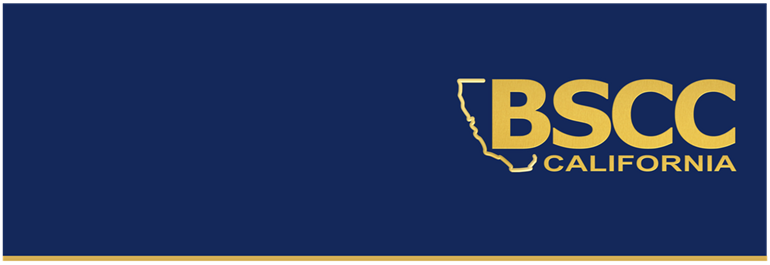 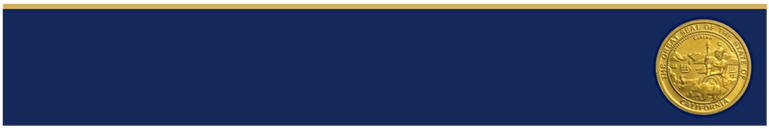 CONTACT INFORMATION	1PROPOSAL DUE DATE	1BACKGROUND INFORMATION	1PROJECT DESCRIPTION	2TECHNICAL ASSISTANCE AVAILABLE	4PROJECT GOAL AND DESIGN	4GRANT REQUIREMENTS	8THE PROPOSAL PROCESS AND EVALUATION RATING FACTORS	13SUMMARY OF KEY DATES	14APPENDICESAPPENDIX A: Assembly Bill 1837	15APPENDIX B: RESOURCES: PAY FOR SUCCESS AND SOCIAL INNOVATION FINANCING PROGRAMS	19APPENDIX C: REQUEST FOR TECHNICAL ASSISTANCE	20APPENDIX D: SOCIAL INNOVATION FINANCING MODEL	21APPENDIX E: RESOURCES: EFFECTIVE EVIDENCE-BASED PROGRAMS, PRACTICES, AND STRATEGIES	22APPENDIX F: STATE OF CALIFORNIA:  CONTRACT AND GENERAL TERMS AND CONDITIONS	23APPENDIX G: EXAMPLES OF ELIGIBLE AND INELIGIBLE PROJECT COSTS	32APPENDIX H: SAMPLE RESOLUTION OF THE GOVERNING BOARD	34APPENDIX I: BSCC MONITORING / SITE VISIT REPORT TEMPLATE	35APPENDIX J: ASSESSMENT OF EFFECTIVE CORRECTIONAL PRACTICES	39APPENDIX K: TECHNICAL COMPLIANCE REVIEW	41PROJECT APPLICATIONAPPLICATION INSTRUCTIONS	42SECTION I:  APPLICANT INFORMATION	43PROJECT ABSTRACT	44NARRATIVE SECTIONS	45SECTION VII (b):  PROPOSED BUDGET	50SECTION VIII: ADMINISTRATIVE WORKPLAN AND TIMELINE	54This Request for Proposals (RFP) provides the information necessary to prepare a proposal for grant funds via the Board of State and Community Corrections (BSCC) for the Pay for Success (PFS) Grant Project.Although BSCC staff cannot assist the grant applicant with the actual preparation of the proposal, any questions concerning the proposal process, programmatic issues, or clarification on the information contained within the RFP may be submitted by phone, or email to: 	Colleen Stoner, Field Representative 	Board of State and Community Corrections	Corrections Planning and Programs Division	Phone Number: 	(916) 324-9385	Email: Colleen.Stoner@bscc.ca.govOne original signed and 15 copies of the proposal must be received (not postmarked) by the BSCC’s Corrections Planning and Programs Division by 5:00 p.m., Monday, February1, 2016. Proposals sent via email will not be accepted.Proposals may be submitted via the U.S. mail, private carrier, or hand-delivered to:Board of State and Community Corrections Corrections Planning and Programs Division2590 Venture Oaks Way, Suite 200Sacramento, CA 95833Attn: Colleen Stoner, Field Representative **Please note new address.Proposals received after 5:00 p.m. on the due date will be deemed ineligible for funding. Assembly Bill (AB) 1837 (Atkins),Title15.8.97008-97015 of the Government Code enacted the Social Innovation Financing Program (SIFP) to be administered by the BSCC and funded through the Recidivism Reduction Fund (Appendix A).SIFPs, also referred to as “pay for success” (PFS) projects are innovative funding models that help government better serve unserved, underserved and vulnerable populations. Under a PFS model, governments, service providers, and funders agree on targeted outcomes for underserved populations. Private investors and philanthropy provide flexible multi-year operating costs to fund effective social service providers. If and when targeted outcomes are achieved (determined by an independent evaluator), government makes “success payments” to investors, who may recycle their returns to further impact social change.As the administering agency of the PFS Grant Project, the BSCC is committed to providing a fair and equitable process for determining the most meritorious grant proposals, via a competitive process.  On April 9, 2015, the BSCC Board authorized an Executive Steering Committee (ESC) of subject matter experts to oversee the development and release of an RFP as well as the criteria for the proposal reading and rating process (http://www.bscc.ca.gov/s_cppresources; Grant Executive Steering Committee Process pdf). On July14, 2015the ESC for the project convened to begin the development of the program design, evaluation process, and criteria to be used to select the proposals. This RFP is a result of those efforts.Decades of research have demonstrated that public investment in effective programs can improve the lives of Californians while simultaneously strengthening the state’s bottom line. From pre-kindergarten—which has a strong track record of generating significant returns on public investment—to criminal justice—where reducing recidivism avoids costs and improves public safety—there are opportunities for evidence-based investments across state government.PFS performance contracts—also known as “Social Impact Bonds”provide an innovative strategy to finance these proven programs through public-private partnerships. PFS contracts are rigorous, binding agreements based on a straightforward proposition: taxpayers will pay only for services that actually achieve results and save money in the long-run. The strategy enables the state to fund programs and services that improve economic opportunity, health, and safety that it otherwise might not be able to afford in the short-term. Moreover, PFS directs funding toward programs that have a strong evidence base and track record of effectiveness.California has joined a vanguard of states and local governments that are using PFS contracting as an approach to solve urgent community challenges. Assembly Bill 1837 authorized the BSCC to invoke pay for success financing to address persistent criminal justice challenges across the state. Pursuant to AB 1837, “it is the intent of the Legislature that as part of the package to reduce recidivism in California, the concept of ‘pay for success’ or social innovation financing should be included to take advantage of available philanthropic and private investment.” The broad purpose of the PFS Grant Project is to reduce recidivism using evidence-based approaches that may address such issues as homelessness, substance abuse, and unemployment.Under the most common PFS model, the government contracts with an independent intermediary entity, or directly with a service provider, to provide social services. The government pays this contract-holder entirely—or almost entirely—based upon achievement of mutually-agreed upon performance targets.  These performance targets are directly linked to taxpayer savings and are rigorously measured by comparing the outcomes of individuals referred to the service provider to the outcomes of a comparison group that is not offered the services. The service provider obtains multi-year operating funds by raising capital from private, commercial and/or philanthropic sources. If the contract-holder is an intermediary, it uses these operating funds to subcontract with one or more service providers to deliver the interventions necessary to meet the performance targets. If the services achieve the minimum outcome target(s) negotiated, the government repays the investors (often out of the savings it achieves from the preventative program).  If the contract-holder fails to achieve the minimum target(s) negotiated, the government does not pay, ensuring that taxpayer funds are not spent on programs that are ineffective. Payments typically rise for performance that exceeds the minimum target, up to an agreed-upon maximum payment level. Independent monitoring and evaluation of outcomes is critical in PFS contracts, as government payment is predicated on the achievement of outcomes. Rigorous evaluation systems, which determine whether pre-established targets have been reached, can deepen California’s understanding of which programs actually work, and findings can be used to improve services throughout the state. This learning enables the state to spend taxpayer funds more effectively and scale up evidence-based, innovative programs that have been proven to work in California.While there are many different structures that satisfy the principles of a pay for success project, the common characteristics include: Rigorous measurement of desired goals and outcomes, validated by an outside party; Performance-based payments made by the government, only if outcomes are met; and Private-sector and/or philanthropic financing. For more information about pay for success programs, please refer to Appendix B for a list of resources. EligibilityPursuant to AB 1837, eligible applicants are County Boards of Supervisors (BOS); the PFS ESC shall make recommendations to the BSCC Board on which three counties should be selected to receive grant funding and enter into social innovation financing contracts. Legislation indicates that a County BOS must apply for the PFS Grant Project on behalf of government agencies (implementing agencies) that fall under their authority; the PFS Grant Project agreement must be between the County BOS and the State (via the BSCC). Government agencies could include Sheriff’s Offices, Probation Departments, Mental Health Departments, or other county departments that have the capacity to deliver services for the broad purpose of recidivism reduction. Two or more county departments may partner to submit a single, joint collaborative proposal through their BOS. Additionally, a county may partner with other counties to apply jointly or as a region. If a joint or regional proposal is submitted, one County BOS must be identified as the primary applicant and will be responsible for all aspects of grant administration and management. A County BOS may submit one joint/regional application or one individual application per county. Multiple applications from a county for the PFS Grant Program will not be allowed. Among other criteria, selected projects should meet the following requirements:Address social needs that are unmet, high priority, and large-scale;Address target populations that are well-defined and can be measured with scientific rigor;Result in outcomes that are credible, and easily tracked by cost-effective means;Identify anticipated outcome metric(s) as well as the means and methodology for measuring, evaluating, and documenting program impacts;Identify approach to raising funds for the project, potentially from a combination of commercial and philanthropic sources;Propose interventions that have high likelihood of achieving targeted outcome metrics;Propose interventions that are highly likely to achieve targeted impact goals;Be carried out by proven service providers that are prepared to scale with quality;Include safeguards to protect the well-being of the populations served; andBe cost-effective programs that can demonstrate financial savings for government.Funding AmountThe PFS Grant Project provides approximately $4,750,000 to contract with three counties in amounts of not less than $500,000 and not more than $2,000,000 for the purposes of entering into a pay for success or social innovation financing contract with a private investor(s).Any unused state moneys shall revert to the General Fund.A minimum of 100 percent match of the PFS Grant Project funding is mandatory. Other county, federal, private, or philanthropic funds may be used to meet the match requirement. Resources required for the match obligation may be cash or in-kind contributions or a combination of both, and must be documented.Up to 10 percent of the grant funds awarded may be used by the counties for administrative expenses. The remaining 90 percent must be set aside by the county to repay investors upon the achievement of specific outcomes based upon defined performance targets. Any unused state moneys shall revert to the General Fund.Additionally, PFS Grant Project funding must be used to supplement, rather than supplant, funding for existing programs/projects. Supplanting is defined as replacing those funds identified and appropriated for the same purpose prior to the grant award.  Grant funds may be used to expand an existing effort or to create a new project.  Project expansion includes, but is not limited to, adding services to a program that is currently offered to offenders and extending existing services for offenders to a larger target population or new geographic area.Grant PeriodSuccessful proposals will be funded for a project period that will commence May 1, 2016 and end on October 31, 2019 although it should be noted that legislative efforts are underway to amend the sunset date of AB 1837 and extend it two additional years. Should this amendment pass the project period will commence May 1, 2016 and end on October 31, 2021.Technical assistance is available to applicants who would like help in determining the feasibility of implementing a PFS project or support in understanding the components of a PFS program. This pro bono assistance can be accessed from a fellowship program the BSCC has with the Harvard Kennedy School’s Social Impact Bond Technical Assistance Lab. Applicants interested in receiving technical assistance can submit a Request for Technical Assistance form(Appendix C) via email to Joyce.Carroll@bscc.ca.gov.The goal of the PFS Grant Project is to establish partnerships between local governmental agencies, private investors, nonprofit organizations, and for-profit service providers to facilitate the use of social innovation financing to achieve measurable social benefits that result in recidivism reduction. A variety of approaches have been shown to be successful in reducing recidivism, including addressing homelessness, substance use disorder, and unemployment among specific demographic groups. Applicants are encouraged to collaborate with local stakeholders, including individuals within affected communities.  Collaboration should occur when developing the proposals and be ongoing throughout the implementation of the project to ensure continual community engagement.  Key Players:County BOS: develops a program designed to reduce recidivism and contracts with private (nongovernmental) investors to establish the program fundingInvestors: provides upfront operating capital for the projectService providers: delivers services to the target population Independent evaluator: validates the results of the project and develops the methodology for determining successful programmatic outcomes that will trigger repayment to the investorBSCC: awards grants to three (3) counties for the purpose of repaying investors when predetermined outcomes are achievedIntermediary (optional*): coordinates and manages the project, assists with selection and funding of services providers, and aligns the interests of the multiple parties involved in the contract with the County BOS (i.e. investors, service providers, and evaluator)Please see Appendix D for the BSCC’s Social Innovation Financing Model.*Note: Applicants are not required to procure the services of an intermediary and instead may take on all or some of the roles and the activities of an intermediary themselves.Ramp-up Period for Project DevelopmentThe BSCC is aware that due to the complexities involved in coordinating the launch of a PFS project, some applicants may not be “shovel-ready” for implementation on the first day of the project period. To assist applicants with the time needed for project development, a ramp-up period of up to six (6) months will be permitted, at which time the project will be expected to have all required contracts finalized and ready to begin program operations. As previously stated legislative efforts are underway to extend the length of the program by two additional years. Should this amendment pass, additional flexibility may be available to support the ramp-up period.Target PopulationFor the purposes of this funding solicitation, eligible target populations are juvenile or adult offenders who are at risk of reoffending.The definition of adult recidivism, approved by the BSCC Board for consistency in statewide local data collection efforts, is: Conviction of a new felony or misdemeanor committed within three years of release from custody or committed within three years of placement on supervision for a previous criminal conviction. (“Committed” refers to the date of offense, not the date of conviction.)This definition does not preclude other measures of offender outcomes. Such measures may include new arrest, return to custody, criminal filing, violation of supervision, and level of offense (felony or misdemeanor). While the definition adopts a three-year standard measurement period, rates may also be measured over other time intervals such as one, two, or five years. The definition of juvenile recidivism, for the purposes of this solicitation, is the language adopted by the Chief Probation Officers of California (May 2012): A subsequent criminal adjudication while on probation supervision. (Of those terminated or closed from a juvenile grant of probation in a given time period, a count of how many youth had new true findings/law convictions during their time under supervision.)Evidence-Based Programs, Practices, and StrategiesThe BSCC is committed to supporting programs, practices, and strategies that are rooted in evidence to produce better outcomes for the criminal and juvenile justice systems, and for the individuals who are involved in those systems.Applicants seeking funding through this grant process will be required to demonstrate that the proposed project is directly linked to the implementation of evidence-based practices and strategies that reduce recidivism. The following information is offered to help applicants in understanding the BSCC’s broad view of evidence-based practices:The concept of evidence-based practices was developed outside of the criminal justice arena, and is commonly used in other applied fields such as medicine, nursing, and social work. In criminal justice, this term marks a significant shift by emphasizing measurable outcomes, and ensuring services and resources are actually effective in promoting rehabilitation and reducing recidivism. On a basic level, evidence-based practices include the following elements:Evidence the intervention is likely to work (i.e., produce a desired benefit);Evidence the intervention is being carried out as intended; andEvidence allowing an evaluation of whether the intervention worked.Evidence-based practices involves using research and scientific studies to identify interventions that reliably produce significant reductions in recidivism when correctly applied to offender populations through the use of the following four principles of effective intervention:Risk Principle – focuses attention on the crucial question of WHO is being served and calls for targeting higher risk offenders.Need Principle – requires that priority be given to addressing criminogenic risk/need factors with a clear focus on WHAT programs are delivered.Treatment Principle – conveys the importance of using behavioral treatment approaches to achieve the best possible outcomes and requires attention to the question of HOW programs are delivered.Fidelity Principle – draws attention to HOW WELL programs are delivered and reiterates the necessity that programs be implemented as designed.Successful implementation of evidence-based practices also includes, but is not limited to:Organizational development to create and sustain a culture accepting of best practices and evidence-based approaches that includes cultural and linguistic competencies;A commitment to initial and ongoing professional development and training;Use of validated risk/needs/responsivity assessment tools;Data collection and analysis;Use of case management strategies;Use of programs known to produce positive criminal justice outcomes;Quality assurance activities to ensure program fidelity;Performance management to improve programs, service delivery, and policies;A “systems change approach” to develop collaborations so tasks, functions and sub-units work effectively together and not at cross-purposes; andA focus on sustainability.In discussions of evidence-based practices in criminal justice, it is common to distinguish between programs, strategies, and promising practices/approaches.Programs are designed to change the behavior of individuals in the criminal justice system and are measured by individual-level outcomes.  For example, programs aiming to reduce substance use and antisocial behavior include Cognitive Behavioral Therapy, Behavioral Programs, and Social Skills Training.Strategies may include programs to change individual behavior; however, this term is often used to describe a general intervention approach that supports larger community or organizational level policy objectives. For example, case management is applied to improve the overall effectiveness and efficiency of criminal and juvenile justice agencies, while pretrial assessment is designed to enable informed decisions about which arrested defendants can be released pretrial without putting public safety at risk. Strategies can also refer to the strategic application of effective practices that are correlated with a reduction in recidivism such as the use of assessment tools, quality assurance protocols, and delivery of interventions by qualified and trained staff.Promising practices/approaches, for purposes of this grant work, can be broadly construed to include crime-reduction and recidivism-reduction programs or strategies that have been implemented elsewhere with evidence of success, but with evidence not yet strong enough to conclude the success was due to the program or that it is highly likely to work if carried out in the applicant’s circumstances. The difference between evidence-based and promising practices/approaches is a difference in degree on the number of situations in which a program or strategy has been tested and the rigor of the evaluation methods used.In theory, applicants seeking to implement promising programs, approaches, or strategies should be able to describe the documentation, data and evidence available to support the approach and why it is best suited to the needs and objectives described in the application for funding.Applicants can find information on evidence-based treatment practices in the Substance Abuse and Mental Health Services Administration’s (SAMHSA) Guide to Evidence-Based Practices available at www.samhsa.gov/ebpwebguide as well as in Appendix E of this RFP. Reducing Racial and Ethnic Disparity (R.E.D.) Training Opportunity for Award RecipientsThe following information is provided to all prospective BSCC grantees. The applicant is not required to address this section within its proposal, but should spend time in consideration of how this information may influence grant activities.Research shows that youth and adults of color are significantly overrepresented in the criminal justice system in California. These disparities are the result of numerous interrelated factors, some of which exist within the structures of the current criminal and juvenile justice system, and some of which are influenced by unconscious biases. Whatever the cause, BSCC believes that the overrepresentation of people of color in the criminal and juvenile justice system can be addressed through meaningful dialogue, increased awareness, evaluation feedback, cultural and linguistic competencies; and policy reforms intended to reduce structural inequality.To that end, we are committed as a state to examining service delivery within the criminal and juvenile justice system for perceived inequities and actual disparities that might exist at the state and local level.  Additionally, in order to receive federal funding, California is required to demonstrate a good faith effort to address the federal initiative known as Reducing Racial and Ethnic Disparity or R.E.D. (formerly Disproportionate Minority Contact or DMC), which refers to the disproportionate rate at which youth of color come into contact with the juvenile justice system (at all points, from arrest through confinement), relative to their numbers in the general population.  In an effort to comply with this requirement, the BSCC has undertaken a number of activities to ensure that California addresses this concern in relation to the juvenile population as well as the adult offender population to include trainings, access to and support of structured decision-making tools, and funding opportunities.PFS Grant Project recipients are included in these opportunities, and, as such, will be invited to attend a one-day Reducing Racial and Ethnic Disparity (R.E.D.) training for project directors and other interested staff to be provided during the project period. The regional R.E.D. course will be provided at no cost to attendees and address issues relevant to participants who have received previous R.E.D. training as well as those attending training for the first time. Award recipients will be contacted with details about the R.E.D. training dates and locations after the start of the grant period. Additional information about R.E.D. can be found at:http://www.bscc.ca.gov/scppgrantfundedprograms.php or applicants may contact the R.E.D. Coordinator, Field Representative Shalinee Hunter, by telephone at (916) 322-8081 or by email atshalinee.hunter@bscc.ca.gov.In anticipation of the training and as your project is being developed, the BSCC has identified some questions you may want to consider.How do local departments/organizations measure the effectiveness with underserved communities? How do local departments/organizations deal with issues of linguistic diversity? What is the nature of current departments’/organizations’ relationship to the community relative to the proposed project? Does the proposed project reflect the specific needs of the diverse communities served?Confidentiality Notice: This application, and information contained herein, may be construed to be a public document. The application may be subject to a request via the California Public Records Act and the BSCC, as a state agency, may have to disclose it to the public. The BSCC cannot ensure the confidentiality of any information submitted in or with this application.Grant AgreementApplicants approved for funding by the BSCC Board are required to enter into a Grant Agreement (Standard Form 213) with the BSCC. Grantees must agree to comply with all conditions of the Grant Agreement, all required assurances, general terms and conditions, and all budget items and conditions as contained in their RFP submittal. See Appendix F for a sample state contract, and general terms and conditions.The Grant Agreement is considered fully executed after it has been signed by both the grantee and the BSCC. Work, services, and encumbrances of grant funds cannot begin prior to the start date of the contract as listed in Section 2 of the Std. 213. Work, services, and encumbrances of grant funds occurring after the start date and prior to the execution date of the contract may not be reimbursed. Each agency is responsible for maintaining the Grant Agreement, records, and relevant documentation for at least three (3) years after end of the contract.Eligible Grant ExpendituresTen percent of the grant award may be used for administrative purposes to support the project. Applicants will be expected to provide an itemization of all administrative expenses proposed. Grant funds may be used to supplement existing funds dedicated to a project but may not replace (supplant) funds that have been appropriated for the same purpose.  Grant funds may be used to expand an existing effort or to create a new project.  Project expansion includes, but is not limited to, adding services to a project currently offered to offenders and extending existing services for offenders to a larger target population or new geographic area.  If funds are proposed for the use of hiring PFS Grant Project staff, positions must be newly-formed positions within the department or organization, specific to the purposes of this grant (i.e., a net cost-savings cannot be realized by the department, agency, organization, or county due to the introduction of this grant award).  For information on examples of eligible and ineligible costs, please refer to Appendix G.Ninety percent of the funds awarded are to be reserved in a separate account for repayment to the investor upon the achievement of predetermined outcomes. This may be a separate account within a Special Revenue Fund, a Trust Account, or a Trust Fund. This account/fund must be established according to existing county or city auditor-controller/fiscal officer policies and procedures. The applicant will be expected to identify the quantifiable results and performance thresholds upon which success of the program will be measured and how the final payments for successful programmatic outcomes will be calculated and structured. Payouts to investors will be reported to the BSCC in semi-annual financial reports.Project income is defined as all income received by the grantee generated as a direct result of a grant supported activity. This can include the interest earned on generated income from an interest bearing account. Project income shall be used as earned by the grantee for the purpose of furthering the objectives of the legislation under which the award was granted. Project income may only be used for allowable project costs related to the repayment of investors upon achieving predetermined successful outcomes. Project income must be reported in semi-annual financial reports and not be expended prior to the approval of the BSCC. Records of receipt and disposition of project income must be maintained in the same manner as required for grant funds. If the income does not have prior approval or if an income surplus exists at the end of the grant period, the income will be returned to the BSCC. Final determination on the disposition of such income will be made by the BSCC.Applicants Responsibilities for Contract Development The applicant will be required to develop a legally binding contract(s) with all relevant parties that will support the proposed project. This will include prospective investors, philanthropic foundations, evaluators, service providers, and/or an intermediary. In addition to identifying how final payments for successful programmatic outcomes are to be calculated and structured, the contracts should also provide contingency plans in the event that the project is discontinued prior to the funding period. Although the BSCC is aware that it may not be possible to have all required contracts fully in place at the time of the proposal submission, nonbinding letters of intent/commitment or documentation indicating a willingness to participate must be included with the proposal from all parties to the proposed contract(s) to establish a level of readiness to proceed. As previously indicated, a ramp-up period of up to six(6) months will be permitted to allow for the finalization of project development after which time the project will be expected to have all required contracts completed and ready to begin program operations. If after receiving a grant a county does not enter into a contract for which the grant was awarded, the county shall return all monies awarded by the BSCC to the state.Board ResolutionThe County BOS must submit a resolution addressing specific requirements, including but not limited to, the non-supplantation clause. In addition, all awarded projects and any of its subgrantees must comply with General Terms and Conditions 610 as provided in Appendix F.  Grant recipients must have a resolution on file with the BSCC.  Please see Appendix H for sample language.Match RequirementsAs previously stated, funding for the PFS Grant Project requires a minimum 100 percent (100%) match obligation of grant funds awarded to the recipient. Matching funds may be used for operating costs or outcome payments. Matching funds may be met through cash, in-kind, or a combination of both. In addition, federal and/or local funding stream dollars may be used as well as state monies not derived from the General Fund. If county match dollars are incorporated as operating capital, the county’s match (cash or in-kind) would help cover the operational costs of the program. Conversely, if the county’s match dollars are incorporated as potential success payments, the county’s match dollars would repay investors only if and when the targeted outcome metrics are met.Financial ReportsGrantees will be required to submit financial reports of actual expenditures that reflect the line items and funding sources as submitted in their proposal. Grantees must submit financial reports online to the BSCC on a semi-annual basis. In addition, grantees must maintain adequate supporting documentation for all costs, including all match obligations. Source documents include, but are not limited to, copies of all purchase orders, receipts, personnel and payroll records, donated goods and/or services, reconciliations, financial records, and audit reports. BSCC staff will conduct on-site monitoring visits that will include a review of documentation maintained as substantiation for project expenditures and matching contributions.If after receiving a grant, a county does not enter into a contract for which the grant was awarded, the county shall return all monies awarded by the BSCC to the state. Additionally, the grantee will return grant funds in the event the grantee has materially and substantially breached the terms and conditions of the PFS Grant Program contract agreement.Independent Evaluator and Program EvaluationGrantees are required to contract with an independent evaluator for the purpose of identifying performance objectives that demonstrate whether or not a reduction in recidivism occurred due to the project’s methodologies/strategies. Performance improvements related to recidivism reduction might include, but are not limited to: reduction in rearrests, an increase in the number of jail days avoided, or budgetary savings if the performance targets are achieved. The independent evaluator is also to develop an objective process to determine whether the performance targets have been achieved. This process shall include defined performance metrics, a monitoring plan, and a calculation of the amount and timing of payments that would be earned during each year of the agreement if performance targets are achieved as determined by the independent evaluator.Applicants will be required to identify the research design that will be used to evaluate the effectiveness of the project with the project goals (i.e., the expected benefits to participants) and the project objectives (i.e., specific measurable accomplishments intended to advance project goals) clearly stated. Applicants are encouraged to utilize a rigorous evaluation design, which includes outcome measures that are credible and easily tracked by a cost effective means, and the method by which the impact of the program on the outcome measures will be determined. Reporting RequirementsPursuant to AB 1837, once a year grant award recipients will be required to submit an Annual Report to the BSCC. The BSCC will compile the three county Annual Reports received from grantees and submit a summary report to the Governor and Legislature annually.Annual Reports will include relevant program information and data measures that assess the impact of the PFS Grant Program on the involvement of the program participants in the justice system. This will include outcome measures related to the service levels, treatment modes, and stability measures for juvenile and adult offenders participating in or benefitting from the PFS Grant programs and/or services.  At a minimum this assessment will require grantees to collect data on the effectiveness of the strategies supported by the grant in reducing recidivism, such as a reduction in incarceration, placement levels, early releases due to facility overcrowding, local criminal and juvenile justice costs related to offenders, as well as a limited number of “quality of life” outcomes (e.g., physical health, mental health, safety).The Annual Report will also require financial summaries and preliminary reports from the independent evaluator on the achievement of performance targets. Some data measures to be collected will include breaking-out gender, age, and race/ethnicity; applicants must have the ability to delineate PFS Grant Program funded, participant-specific data.  Standard data measures to be collected by the BSCC for this grant may include, but are not limited to:Number of program participants servedNumber of potential participants referredNumber of offenders screened/assessedNumber of service hours completedAverage length of stay in the programNumber of days from referral to first program serviceNumber of program participants who offend or reoffendProgress in achieving goals/objectivesReport-out on the outcomes of the predetermined performance measuresAccounting of the moneys awardedStatus on the investor funding and repayment Preliminary report on cost effectivenessChanges to key personnelAbility to meet milestones dates on project’s timeline and work plan Grantees that will be using a ramp-up period prior to actual service delivery (see page five), will be required to complete a Readiness-to-Proceed Progress report to assess the project development activities underway at month four of the contract. BSCC staff will offer technical assistance, as requested by the county, to support program implementation by month six.Grantees will also be required to submit Six-Month Progress Reports throughout the project to provide regular updates on the status of the project and a financial reporting of expenditures.The deadline for submitting the required reports is listed below. Since each PFS Grant Project may be unique in its approach and the intended results may vary, not all measures as stated above may apply. Staff will develop a draft data collection tool and progress report format in collaboration with new grantees at the mandatory Grantee Orientation to solicit grantee input into the development of the reports.Monitoring and Project AssessmentBSCC staff will conduct periodic monitoring of each project to assess whether the project is in compliance with grant requirements and making progress toward grant objectives, and to provide technical assistance as needed regarding fiscal, programmatic, evaluation, and administrative requirements. A sample of the BSCC’s grant project monitoring report is provided as Appendix I; however, items within the report may be subject to change for the PFS Grant Project grantees.Additionally, PFS Grant Project grantees and their subcontractors may be offered an opportunity to participate in project assessments conducted by certified BSCC staff. These assessments are designed to determine the extent to which projects are using effective correctional practices that are aligned with recidivism reduction. Following the initial assessment, BSCC staff will provide training, technical assistance, and planning sessions as needed to assist grantees in increasing their capacities to deliver effective services known to reduce recidivism. See Appendix J for a description of this assessment process.AuditThe BSCC reserves the right to require a financial audit any time between the execution of the grant agreement and 60 days after the end of the grant period. At any time the BSCC may disallow all or part of the cost of an activity or action determined not to be in compliance with the terms and conditions of the contract.Grantee Orientation ProcessBSCC staff will conduct a Grantee Orientation at the BSCC offices in Sacramento, at a date to be determined, following the start of the grant period. The purpose of this mandatory session is to review the contract development process, on-line financial reports, data collection and reporting requirements, as well as other grant management and monitoring activities. PFS grant administrative funds may be used by departments for travel-related expenditures such as airfare, mileage, meals, lodging, and other per diem costs. Applicants should include anticipated costs in the budget section of this application under the “Other” category.Technical ReviewBSCC staff will conduct a technical review of each proposal to determine if it is in compliance with all technical requirements prior to being forwarded to the ESC for funding consideration. The format staff will use for the technical compliance review is provided as Appendix K.It is the BSCC's intent to avoid having otherwise worthy proposals eliminated from consideration due to relatively minor and easily corrected errors/omissions. Applicants will therefore have an opportunity to respond to deficiencies identified during the technical review process, which will take place between Tuesday, February 2, 2016 and Monday, February 8, 2016. If necessary, applicants will be allowed to make non-substantive changes that would bring the proposal into technical compliance. Applicants will be notified on Monday, February 8, 2016 of any changes that are required, and all non-substantive technical changes must be completed and submitted by 5:00 p.m. on Tuesday, February 16, 2016During this timeframe it is highly recommended that the applicant’s designated “Contact Person” be available to discuss and correct any deficiencies. Proposals that fail to meet all technical requirements by 5:00 p.m. on Tuesday, February 16, 2016may be excluded from further consideration for funding.Merit ReviewThe ESC will review and rate each proposal found to meet all technical requirements. The rating factors to be used and the maximum rating points allocated to each factor are shown in the table below. Each rating factor will be evaluated regarding the extent to which it is adequately addressed in the proposal.Following this rating process, the ESC will forward its funding recommendations for proposals to the BSCC Board, which will take action on the recommendations. It is currently anticipated the Board will act on the recommendations at its scheduled meeting on April 14, 2016. Applicants must not contact members of the ESC or the BSCC Board about their proposals.PLEASE NOTE:  IN ORDER TO BE CONSIDERED FOR FUNDING, THE FOLLOWING THRESHOLD/MINIMUM SCORE MUST BE MET:50% OF THE 500 TOTAL POSSIBLE POINTS and50% OF THE TOTAL POSSIBLE POINTS FOR THE PROJECT DESCRIPTIONAssembly Bill1837:  Social InNovation Financing ProGRAMCHAPTER 802An act to add and repeal Title 15.8 (commencing with Section 97008) of, and to repeal Section 97013 of, the Government Code, relating to corrections.[Approved by Governor September 29, 2014. Filed with Secretary of State September 29, 2014.]LEGISLATIVE COUNSEL'S DIGESTAssembly Bill (AB) 1837, Atkins. Board of State and Community Corrections.Existing law establishes the Board of State and Community Corrections to collect and maintain available information and data about state and community correctional policies, practices, capacities, and needs, as specified. Existing law also requires the board to develop incentives for units of local government to develop comprehensive regional partnerships whereby adjacent jurisdictions pool grant funds in order to deliver services to a broader target population and maximize the impact of state funds at the local level.This bill would enact, until January 1, 2020, the Social Innovation Financing Program, and would require the board to administer the program. The bill would, among other things, authorize the Board of State and Community Corrections, upon appropriation of funds by the Legislature for deposit in the Recidivism Reduction Fund, to award grants in amounts of not less than $500,000 and not more than $2,000,000 to each of 3 counties, selected as specified, for the purpose of entering into a pay for success or social innovation financing contract, pursuant to which private investors agree to provide financing to service providers to achieve social outcomes agreed upon in advance and the government agency that is a party to the contractual agreement agrees to pay a return on the investment to the investors if successful programmatic outcomes are achieved by the service provider. The bill would limit the total amount of the grants awarded to $5,000,000. The bill would require each county receiving an award to report annually to the Governor and Legislature on the status of its program. The bill would require the board to compile the county reports and submit a summary report to the Governor and the Legislature annually. The bill would also make legislative findings and declarations in this regard.Digest KeyVote: MAJORITY   Appropriation: NO   Fiscal Committee: YES   Local Program: NO  Bill TextThe people of the State of California do enact as follows:SECTION 1.The Legislature finds and declares all of the following:(a) It is the intent of the Legislature to establish partnerships between local governmental agencies, private investors, nonprofit organizations, and for-profit service providers to facilitate the use of social innovation financing to achieve measurable social benefits.(b) Social innovation financing and the use of performance-based contracting can serve as an effective tool for addressing social and community development challenges where private sector innovations may be useful and multiple approaches may be appropriate. Research shows that the selection and design of these types of social interventions should be done with care in order to ensure successful outcomes. Among other criteria, selected projects should meet the following requirements:(1) Address social needs that are unmet, high priority, and large-scale.(2) Address target populations that are well-defined and can be measured with scientific rigor.(3) Result in outcomes that are credible and readily available by cost-effective means.(4) Propose interventions that are highly likely to achieve targeted impact goals.(5) Be carried out by proven service providers that are prepared to scale with quality.(6) Include safeguards to protect the well-being of the populations served.(7) Be cost-effective programs that can demonstrate financial savings for government.SECTION 2.Title 15.8 (commencing with Section 97008) is added to the Government Code, to read:TITLE 15.8. Social Innovation Financing Program97008.For purposes of this title, the following definitions apply:(a) “Board” means the Board of State and Community Corrections.(b) “Social innovation financing contract,” which may also be known and referred to as a “pay for success contract,” refers to a contractual agreement between government, private investors, and service providers pursuant to which private investors agree to provide financing to service providers to achieve social outcomes agreed upon in advance and the government agency agrees to pay a return on the investment to the investors if successful programmatic outcomes are achieved by the service provider.97009.(a) It is the intent of the Legislature that as part of the package to reduce recidivism in California, the concept of “pay for success” or social innovation financing should be included to take advantage of available philanthropic and private investment.(b) The Legislature hereby declares that a variety of approaches have been shown to be successful in reducing recidivism, including addressing homelessness, substance use disorder and unemployment among specific demographic groups.97010.(a) There is hereby established the Social Innovation Financing Program.(b) The board shall administer the Social Innovation Financing Program.(c) (1) The board shall solicit proposals for social innovation financing from county boards of supervisors and shall select three counties to receive grant funding.(2) Before awarding a grant pursuant to paragraph (1), the board shall evaluate the quality of the proposal for which the grant is to be awarded.(3) At a minimum, each application for a grant shall include all of the following:(A) A description of the proposed social program.(B) A description of the organization’s experience in providing the proposed social program.(C) A description of the financial stability of the organization.(D) An identification of each component of the social program to be provided.(E) A description of the manner in which the social program will be provided.(F) A description of the recruitment or selection process, or both, for participants in the social program.(G) The proposed quantifiable results and performance thresholds upon which success of the social program will be measured.(H) An itemization of all expenses proposed to be reimbursed under the contract.(I) The amount of matching funds provided by the county.(J) A description of how the final payments for successful programmatic outcomes will be calculated and structured in the contract.(K) A description of all parties to the proposed contract, including prospective investors and philanthropic foundations.97011.(a) Upon appropriation of funds by the Legislature for deposit in the Recidivism Reduction Fund for the purposes of this title, the board shall award a grant in an amount of not less than five hundred thousand dollars ($500,000) and not more than two million dollars ($2,000,000) to each county selected pursuant to Section 97010 for the purposes of entering into a pay for success or social innovation financing contract. The total amount of the grants awarded pursuant to this section shall not exceed five million dollars ($5,000,000). Any unused state moneys shall revert to the General Fund.(b) Each county contract described in subdivision (a) shall include all of the following:(1) A requirement that the payment be conditioned on the achievement of specific outcomes based upon defined performance targets.(2) An objective process by which an independent evaluator, selected by the county, will determine whether the performance targets have been achieved. This process shall include defined performance metrics and a monitoring plan.(3) A calculation of the amount and timing of payments that would be earned by the service provider during each year of the agreement if performance targets are achieved as determined by the independent evaluator.(4) A determination by the county that the contract will result in significant performance improvements, such as a reduction in rearrests or an increase in the number of jail days avoided, and budgetary savings if the performance targets are achieved.(5) A requirement that an amount equal to a minimum of 100 percent of the Social Innovation Financing Program grant awarded to the county be matched by other county, federal, private, or philanthropic, funds. The board may adopt regulations allowing in-kind contributions in lieu of monetary contributions for this purpose.(c) Up to 10 percent of the grant funds awarded pursuant to this title may be used by the counties for administrative expenses related to the development of the pay for success or social innovation financing contract. The remainder of the grant shall be contributed toward final payments to investors for successful programmatic outcomes achieved, as stipulated in the contract.(d) If, after receiving a grant pursuant to this title, a county does not enter into a contract for which the grant was awarded, the county shall return all moneys awarded by the board pursuant to this title, to the state.97012.The board is encouraged to form an executive steering committee with members from relevant state agencies and departments with expertise in public health, homelessness and housing, workforce development, economic development, and effective rehabilitative treatment for adult and juvenile offenders in the evaluation of the social innovation financing program, including, but not limited to, the Governor’s Office of Business and Economic Development, the Department of Housing and Community Development, the California Workforce Investment Board, and the Office of Health Equity, to make recommendations to the board regarding the efficacy and viability of proposals.97013.(a) Each county receiving an award shall report annually to the board on the status of its ongoing social innovation financing program. The report shall also contain an accounting of the moneys awarded.(b) The board shall compile the county reports and submit a summary report to the Governor and Legislature annually.(c) A report made pursuant to this section shall be made in accordance with the requirements of Section 9795.(d)  This section shall remain in effect only until January 1, 2020, and as of that date is repealed, unless a later enacted statute, that is enacted before January 1, 2020, deletes or extends that date.97014.This title does not create a statutory entitlement to services or any contractual obligation on the part of the state.97015.This title shall remain in effect only until January 1, 2020, and as of that date is repealed, unless a later enacted statute, that is enacted before January 1, 2020, deletes or extends that date.The websites provided below may be useful to applicants in the proposal development process. We do not consider this list exhaustive and it is offered only as a starting point for applicants to use in researching Pay for Success Projects or Social Innovation Financing.Harvard Kennedy School’s Social Impact Bond Technical Assistance Lab (http://hks-siblab.org)The Nonprofit Finance Fund Pay for Success Learning Hub (http://payforsuccess.org )Third Sector Finance (http://www.thirdsectorcap.org)Social Finance US (http://socialfinanceus.org)Strategic Innovation at Nonprofit Finance Fund (http://nonprofitfinancefund.org)National Council on Crime and Delinquency (http://www.nccdglobal.org/blog/nccd-now-pay-for-successs)Please complete the form below if you would like to receive technical assistance from the BSCC’s fellowship program with the Harvard Kennedy School’s Social Impact Bond Technical Assistance Lab.Email Request form to Joyce Carroll at Joyce.Carroll@bscc.ca.gov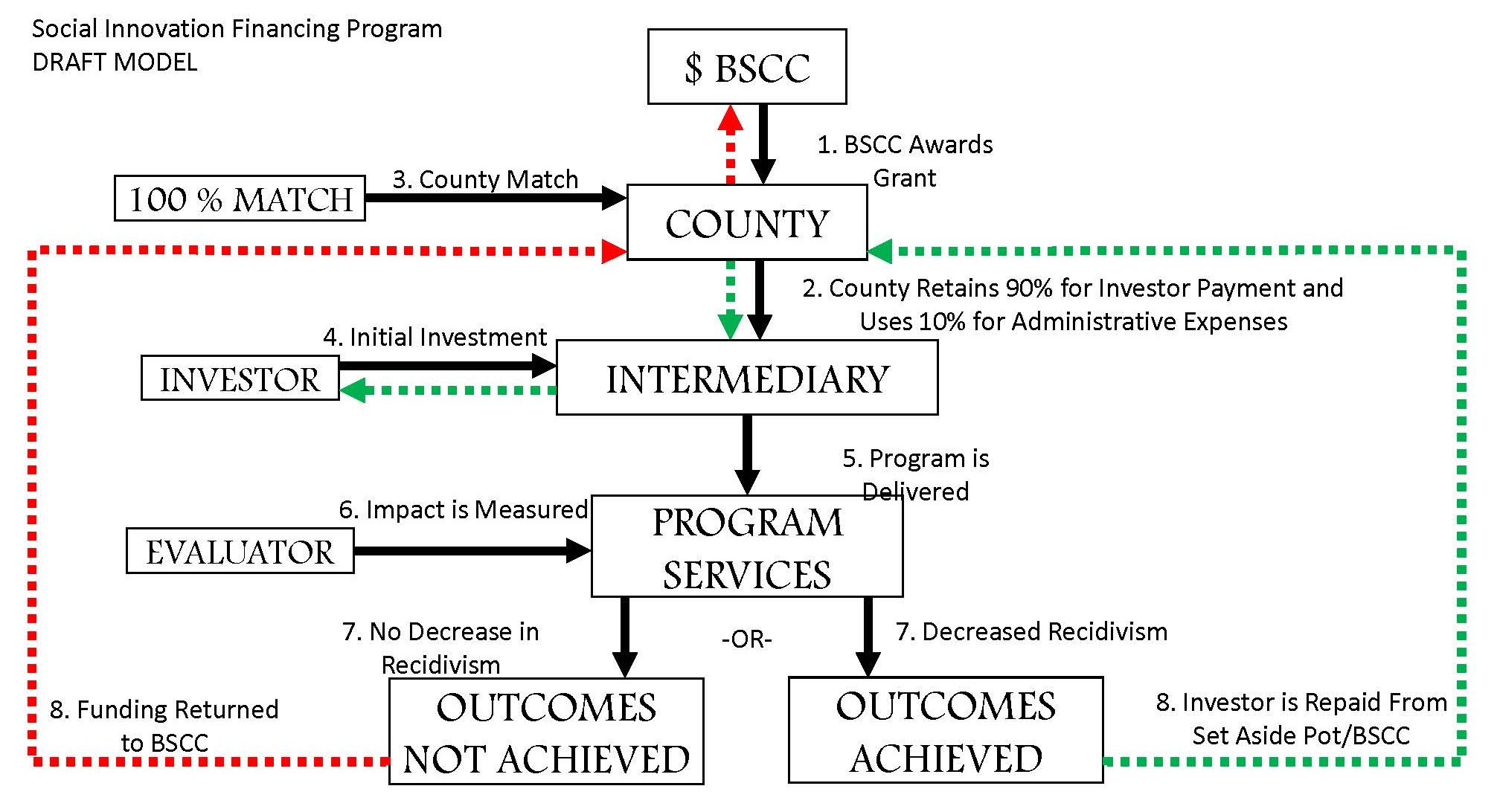 The following website resources are provided as they may be useful to applicants in the proposal development process. The BSCC does not consider this list exhaustive and it is offered only as a starting point for applicants to use in researching evidence-based programs, practices, and strategies.Blueprints for Violence Preventionhttp://www.colorado.edu/cspv/blueprints/index.htmlCalifornia Institute of Behavioral Health Solutionshttp://www.cibhs.org/evidence-based-practices-0Coalition for Evidence-Based Policy http://evidencebasedprograms.org/CrimeSolutions.gov http://www.crimesolutions.gov/Justice Research and Statistic Association http://www.jrsa.org/National Institute of Correctionshttp://nicic.gov/Library/National Institute of Justice, New Tool for Law Enforcement Executives http://nij.gov/five-things/National Reentry Resource Centerhttp://nationalreentryresourcecenter.org/Office of Juvenile Justice and Delinquency Prevention Model Program Guidehttp://www.ojjdp.gov/mpg/Promising Practices Networkhttp://www.promisingpractices.net/Reducing Recidivism to Increase Public Safety: A Cooperative Effort by Courts and Probationhttp://www.courts.ca.gov/documents/EVIDENCE-BASED-PRACTICES-Summary-6-27-11.pdfSubstance Abuse and Mental Health Services Administrationwww.samhsa.gov/ebpwebguideSubstance Abuse and Mental Health Services Administration (SAMHSA) National Registry of Evidence‐Based Programs and Practiceshttp://www.nrepp.samhsa.govUniversity of Cincinnati, Effective Programs/Curricula Recommendationshttp://www.bscc.ca.gov/downloads/Univ_of_Cincinnati_Curricula_Recommendations_Oct_2011.pdfWashington State Institute for Public Policyhttp://www.wsipp.wa.gov*DRAFT CONTRACT: CHANGES IN PROGRESS*GRANT AGREEMENT – PAY FOR SUCCESS GRANT PROGRAMThis Grant Agreement is between the State of California Board of State and Community Corrections, hereafter referred to as BSCC and XXX, hereafter referred to as Grantee or Contractor.PROJECT SUMMARY AND ADMINISTRATION<Copy and paste project summary here….>Grantee agrees to administer the project in accordance with the Application for Funding/Grant Proposal (Sections I – VIII), which is attached and hereto and made part of this agreement.PROJECT OFFICIALSThe BSCC's Executive Director or designee shall be the BSCC's representative for administration of the Grant Agreement and shall have authority to make determinations relating to any controversies that may arise under or in connection with the interpretation, performance, or payment for work performed under this Grant Agreement. The Grantee’s project officials shall be those identified as follows and as specified in Section 1 of The Application for Funding/Grant Proposal (Sections I – VIII), which :Chairperson of the County Board of Supervisors, authorized to sign this grant agreement:Name: Title:  Address:  Phone:  Email:  Project DirectorName: Title:  Address:  Phone:  Fax:  Email:  Project Financial OfficerName: Title:  Address:  Phone:  Fax:  Email:  Either party may change its project representatives upon written notice to the other party.By signing this Grant Agreement, the Chairperson of the Board of Supervisors listed above warrants that he or she has full legal authority to bind the entity for which he or she signs. DATA COLLECTION	Grantees will be required to participate in the collection of data on a common set of variables (and using one or more common data collection instruments).  These common variables will be identified collaboratively by the BSCC and the grantees during the grantee orientation meeting.  It is anticipated that grantees will be required to submit this common set of variables on a semi-annual basis.  Data elements may include, but are not limited to, demographic and other background information, program status information, level and intensity of program services information, and short-term and intermediate-term outcome information.  Grantees will also be required to conduct a “Project Evaluation and Outcome” as outlined in the Request for Proposal.REPORTING REQUIREMENTSA.	Pursuant to AB 1837, once a year grant award recipients will be required to submit an Annual Report to the BSCC. The BSCC will compile the county Annual Reports received from grantees and submit a summary report to the Governor and Legislature annually.B. 	Grantee must submit a Readiness-to-Proceed Progress report to assess the project development activities underway at month four of the contract. BSCC staff will offer technical assistance, as requested by the county, to support program implementation by month six.C. 	Grantee must submit Six-Month Progress Reports throughout the project to provide regular updates on the status of the project and a financial reporting of expenditures, including budget modifications as defined in Exhibit B Section 3.D. 	The deadline for submitting the required reports is as follows: PROJECT RECORDS	The Grantee shall establish an official file for the project.  The file shall contain adequate documentation of all actions taken with respect to the project, including copies of this Grant Agreement, approved program/budget modifications, financial records and required reports.The Grantee shall establish separate accounting records and maintain documents and other evidence sufficient to properly reflect the amount, receipt, and disposition of all project funds, including grant funds and any matching funds by the Grantee and the total cost of the project.  Source documentation includes copies of all awards, applications, approved modifications, financial records and narrative reports.Personnel and payroll records shall include the time and attendance reports for all individuals reimbursed under the grant, whether they are employed full-time or part-time.  Time and effort reports are required for consultants (subcontractors).The grantee shall maintain documentation of donated goods and/or services, including the basis for valuation.Grantee agrees to protect records adequately from fire or other damage.  When records are stored away from the Grantee’s principal office, a written index of the location of records stored must be on hand and ready access must be assured.  All Grantee records relevant to the project must be preserved a minimum of three (3) years after closeout of the grant project and shall be subject at all reasonable times to inspection, examination, monitoring, copying, excerpting, transcribing, and auditing by the BSCC or designees.  If any litigation, claim, negotiation, audit, or other action involving the records has been started before the expiration of the three-year period, the records must be retained until the completion of the action and resolution of all issues which arise from it or until the end of the regular three-year period, whichever is later.GRANT AMOUNT AND LIMITATIONIn no event shall the BSCC be obligated to pay any amount in excess of the grant award.  Grantee waives any and all claims against the BSCC and the State of California on account of project costs that may exceed the sum of the grant award. In no event shall changes be authorized that would result in the expenditures of grant funds for administrative purposes (Column E below) exceeding ten percent (10%) of the grant award.In no event shall changes be authorized for the Indirect Costs line item that would result in that item exceeding ten percent (10%) of the grant award unless justified by the county’s indirect cost rate.PROJECT COSTSA. 	Grantee is responsible for ensuring that actual expenditures are for eligible project costs.  The BSCC Grant Administration Guide outlines eligible and ineligible project costs.  B. 	Grant funds must be used to supplement existing funds for program activities and may not replace (supplant) non-State/grant funds that have been appropriated for the same purpose.  Potential supplanting will be the subject of grant monitoring.  Violations can result in a range of penalties (e.g. recoupment of monies provided under this grant, suspension of future program funding through BSCC grants, and civil/criminal penalties).C.	Grantee must follow General Terms and Conditions as stated in Exhibit C. 3.   INVESTOR REPAYMENTA.	Grantee shall repay the investor using Match Funds first or in same proportion as the Grant Funds. For example: a repayment made to the investor, 50% of which is the Grant Funds, and 50% of it is Match Funds. 4. 	PROJECT BUDGETGTC 610:  GENERAL TERMS AND CONDITIONSAPPROVAL: This Agreement is of no force or effect until signed by both parties and approved by the Department of General Services, if required. Contractor may not commence performance until such approval has been obtained.AMENDMENT: No amendment or variation of the terms of this Agreement shall be valid unless made in writing, signed by the parties and approved as required. No oral understanding or Agreement not incorporated in the Agreement is binding on any of the parties.ASSIGNMENT: This Agreement is not assignable by the Contractor, either in whole or in part, without the consent of the State in the form of a formal written amendment.AUDIT: Contractor agrees that the awarding department, the Department of General Services, the Bureau of State Audits, or their designated representative shall have the right to review and to copy any records and supporting documentation pertaining to the performance of this Agreement. Contractor agrees to maintain such records for possible audit for a minimum of three (3) years after final payment, unless a longer period of records retention is stipulated. Contractor agrees to allow the auditor(s) access to such records during normal business hours and to allow interviews of any employees who might reasonably have information related to such records. Further, Contractor agrees to include a similar right of the State to audit records and interview staff in any subcontract related to performance of this Agreement. (Gov. Code §8546.7, Pub. Contract Code §10115 et seq., CCR Title 2, Section 1896).INDEMNIFICATION: Contractor agrees to indemnify, defend and save harmless the State, its officers, agents and employees from any and all claims and losses accruing or resulting to any and all contractors, subcontractors, suppliers, laborers, and any other person, firm or corporation furnishing or supplying work services, materials, or supplies in connection with the performance of this Agreement, and from any and all claims and losses accruing or resulting to any person, firm or corporation who may be injured or damaged by Contractor in the performance of this Agreement.    DISPUTES: Contractor shall continue with the responsibilities under this Agreement during any dispute.TERMINATION FOR CAUSE: The State may terminate this Agreement and be relieved of any payments should the Contractor fail to perform the requirements of this Agreement at the time and in the manner herein provided. In the event of such termination the State may proceed with the work in any manner deemed proper by the State. All costs to the State shall be deducted from any sum due the Contractor under this Agreement and the balance, if any, shall be paid to the Contractor upon demand.INDEPENDENT CONTRACTOR: Contractor, and the agents and employees of Contractor, in the performance of this Agreement, shall act in an independent capacity and not as officers or employees or agents of the State.RECYCLING CERTIFICATION: The Contractor shall certify in writing under penalty of perjury, the minimum, if not exact, percentage of post-consumer material as defined in the Public Contract Code Section 12200, in products, materials, goods, or supplies offered or sold to the State regardless of whether the product meets the requirements of Public Contract Code Section 12209.  With respect to printer or duplication cartridges that comply with the requirements of Section 12156(e), the certification required by this subdivision shall specify that the cartridges so comply (Pub. Contract Code §12205).NON-DISCRIMINATION CLAUSE: During the performance of this Agreement, Contractor and its subcontractors shall not unlawfully discriminate, harass, or allow harassment against any employee or applicant for employment because of age, ancestry, color, disability (mental and physical), exercising the right to family care and medical leave, gender, gender expression, gender identity, genetic information, marital status, medical condition, military or veteran status, national origin, political affiliation, race, religious creed, sex (includes pregnancy, childbirth, breastfeeding and related medical conditions), and sexual orientation. Contractor and subcontractors shall insure that the evaluation and treatment of their employees and applicants for employment are free from such discrimination and harassment. Contractor and subcontractors shall comply with the provisions of the Fair Employment and Housing Act [Gov. Code§12990 (a-f) et seq.] and the applicable regulations promulgated thereunder (California Code of Regulations, Title 2, Section 7285 et seq.). The applicable regulations of the Fair Employment and Housing Commission implementing Government Code Section 12990 (a-f), set forth in Chapter 5 of Division 4 of Title 2 of the California Code of Regulations, are incorporated into this Agreement by reference and made a part hereof as if set forth in full. Contractor and its subcontractors shall give written notice of their obligations under this clause to labor organizations with which they have a collective bargaining or other Agreement.Contractor shall include the nondiscrimination and compliance provisions of this clause in all subcontracts to perform work under the Agreement.CERTIFICATION CLAUSES: The CONTRACTOR CERTIFICATION CLAUSES contained in the document CCC 307 are hereby incorporated by reference and made a part of this Agreement by this reference as if attached hereto. TIMELINESS: Time is of the essence in this Agreement. COMPENSATION: The consideration to be paid Contractor, as provided herein, shall be in compensation for all of Contractor's expenses incurred in the performance hereof, including travel, per diem, and taxes, unless otherwise expressly so provided. GOVERNING LAW: This contract is governed by and shall be interpreted in accordance with the laws of the State of California.ANTITRUST CLAIMS: The Contractor by signing this agreement hereby certifies that if these services or goods are obtained by means of a competitive bid, the Contractor shall comply with the requirements of the Government Codes Sections set out below.The Government Code Chapter on Antitrust claims contains the following definitions: "Public purchase" means a purchase by means of competitive bids of goods, services, or materials by the State or any of its political subdivisions or public agencies on whose behalf the Attorney General may bring an action pursuant to subdivision (c) of Section 16750 of the Business and Professions Code. "Public purchasing body" means the State or the subdivision or agency making a public purchase. Government Code Section 4550.In submitting a bid to a public purchasing body, the bidder offers and agrees that if the bid is accepted, it will assign to the purchasing body all rights, title, and interest in and to all causes of action it may have under Section 4 of the Clayton Act (15 U.S.C. Sec. 15) or under the Cartwright Act [Chapter 2 (commencing with Section 16700) of Part 2 of Division 7 of the Business and Professions Code], arising from purchases of goods, materials, or services by the bidder for sale to the purchasing body pursuant to the bid. Such assignment shall be made and become effective at the time the purchasing body tenders final payment to the bidder. Government Code Section 4552.If an awarding body or public purchasing body receives, either through judgment or settlement, a monetary recovery for a cause of action assigned under this chapter, the assignor shall be entitled to receive reimbursement for actual legal costs incurred and may, upon demand, recover from the public body any portion of the recovery, including treble damages, attributable to overcharges that were paid by the assignor but were not paid by the public body as part of the bid price, less the expenses incurred in obtaining that portion of the recovery. Government Code Section 4553.Upon demand in writing by the assignor, the assignee shall, within one year from such demand, reassign the cause of action assigned under this part if the assignor has been or may have been injured by the violation of law for which the cause of action arose and (a) the assignee has not been injured thereby, or (b) the assignee declines to file a court action for the cause of action. See Government Code Section 4554.CHILD SUPPORT COMPLIANCE ACT:  For any Agreement in excess of $100,000, the contractor acknowledges in accordance with Public Contract Code 7110, that:The contractor recognizes the importance of child and family support obligations and shall fully comply with all applicable state and federal laws relating to child and family support enforcement including, but not limited to, disclosure of information and compliance with earnings assignment orders, as provided in Chapter 8 (commencing with Section 5200) of Part 5 of Division 9 of the Family Code; andThe contractor, to the best of its knowledge is fully complying with the earnings assignment orders of all employees and is providing the names of all new employees to the New Hire Registry maintained by the California Employment Development Department.UNENFORCEABLE PROVISION: In the event that any provision of this Agreement is unenforceable or held to be unenforceable, then the parties agree that all other provisions of this Agreement have force and effect and shall not be affected thereby.PRIORITY HIRING CONSIDERATIONS:  If this Contract includes services in excess of $200,000, the Contractor shall give priority consideration in filling vacancies in positions funded by the Contract to qualified recipients of aid under Welfare and Institutions Code Section 11200 in accordance with Pub. Contract Code §10353.SMALL BUSINESS PARTICIPATION AND DVBE PARTICIPATION REPORTING REQUIREMENTS: If for this Contract Contractor made a commitment to achieve small business participation, then Contractor must within 60 days of receiving final payment under this Contract (or within such other time period as may be specified elsewhere in this Contract) report to the awarding department the actual percentage of small business participation that was achieved.  (Govt. Code §14841.)If for this Contract Contractor made a commitment to achieve disabled veteran business enterprise (DVBE) participation, then Contractor must within 60 days of receiving final payment under this Contract (or within such other time period as may be specified elsewhere in this Contract) certify in a report to the awarding department: (1) the total amount the prime Contractor received under the Contract; (2) the name and address of the DVBE(s) that participated in the performance of the Contract; (3) the amount each DVBE received from the prime Contractor; (4) that all payments under the Contract have been made to the DVBE; and (5) the actual percentage of DVBE participation that was achieved.  A person or entity that knowingly provides false information shall be subject to a civil penalty for each violation.  [Mil. & Vets. Code §999.5(d); Govt. Code §14841.]LOSS LEADER: If this contract involves the furnishing of equipment, materials, or supplies then the following statement is incorporated: It is unlawful for any person engaged in business within this state to sell or use any article or product as a “loss leader” as defined in Section 17030 of the Business and Professions Code. [PCC 10344(e).]GRANTEE’S GENERAL RESPONSIBILITYGrantee is responsible for the project activities identified in the Application for Funding/Grant Proposal (Sections I – VIII) submitted to the BSCC. Grantee shall immediately advise the BSCC of any significant problems or changes that arise during the course of the project.If, after receiving an award, the county does not enter into a contract for which the grant was awarded, the county shall return all moneys awarded by the BSCC to the state.GRANTEE ASSURANCES AND COMMITMENTSCompliance with Laws and RegulationsThis Grant Agreement is governed by and shall be interpreted in accordance with the laws of the State of California.  Grantee shall at all times comply with all applicable State laws, rules and regulations, and all applicable local ordinances.Fulfillment of Assurances and DeclarationsGrantee shall fulfill all assurances, declarations, representations, and statements made by the Grantee in the Application for Funding/Grant Proposal (Sections I – VIII), which, documents, amendments, approved modifications, and communications filed in support of its request for grant funds.Permits and LicensesGrantee agrees to procure all permits and licenses necessary to complete the project, pay all charges and fees, and give all notices necessary or incidental to the due and lawful proceeding of the project work.POTENTIAL SUBCONTRACTORSIn accordance with the provisions of this Grant Agreement, the Grantee may subcontract with consultants for services needed to implement and/or support program activities.  Grantee agrees that in the event of any inconsistency between this Grant Agreement and Grantee’s agreement with a subcontractor, the language of this Grant Agreement will prevail.  Nothing contained in this Grant Agreement or otherwise, shall create any contractual relation between the BSCC and any subcontractors, and no subcontract shall relieve the Grantee of his responsibilities and obligations hereunder.  The Grantee agrees to be as fully responsible to the BSCC for the acts and omissions of its subcontractors and of persons either directly or indirectly employed by any of them as it is for the acts and omissions of persons directly employed by the Grantee.  The Grantee's obligation to pay its subcontractors is an independent obligation from the BSCC's obligation to make payments to the Grantee.  As a result, the BSCC shall have no obligation to pay or to enforce the payment of any moneys to any subcontractor.Grantee shall ensure that all subcontractors comply with all requirements of this Grant Agreement. Grantee assures that for any subcontract awarded by the Grantee, such insurance and fidelity bonds, as is customary and appropriate, will be obtained.Grantee agrees to place appropriate language in all subcontracts for work on the project requiring the  Grantee’s subcontractors to:Books and RecordsMaintain adequate fiscal and project books, records, documents, and other evidence pertinent to the subcontractor’s work on the project in accordance with generally accepted accounting principles.  Adequate supporting documentation shall be maintained in such detail so as to permit tracing transactions from the invoices, to the accounting records, to the supporting documentation.  These records shall be maintained for a minimum of three (3) years after the acceptance of the final grant project audit under the Grant Agreement, and shall be subject to examination and/or audit by the BSCC or designees, state government auditors or designees, or by federal government auditors or designees.Access to Books and RecordsMake such books, records, supporting documentations, and other evidence available to the BSCC or designee, the Department of General Services, the Department of Finance, the Bureau of State Audits, and their designated representatives during the course of the project and for a minimum of three (3) years after acceptance of the final grant project audit.  The Subcontractor shall provide suitable facilities for access, monitoring, inspection, and copying of books and records related to the grant-funded project.PROJECT ACCESSGrantee shall ensure that the BSCC, or any authorized representative, will have suitable access to project activities, sites, staff and documents at all reasonable times during the grant period.ACCOUNTING AND AUDIT REQUIREMENTSGrantee agrees that accounting procedures for grant funds received pursuant to this Grant Agreement shall be in accordance with generally accepted government accounting principles and practices, and adequate supporting documentation shall be maintained in such detail as to provide an audit trail. Supporting documentation shall permit the tracing of transactions from such documents to relevant accounting records, financial reports and invoices. The BSCC reserves the right to call for a program or financial audit at any time between the execution of this Grant Agreement and 60 days following the end of the grant period.  At any time, the BSCC may disallow all or part of the cost of the activity or action determined to not be in compliance with the terms and conditions of this Grant Agreement, or take other remedies legally available.MODIFICATIONSNo change or modification in the project will be permitted without prior written approval from the BSCC.  Changes may include modification to project scope, changes to performance measures, compliance with collection of data elements, and other significant changes in the budget or program components contained in the Application for Funding.  Changes shall not be implemented by the project until authorized by the BSCC. SETTLEMENT OF DISPUTESIn the event of a dispute, Grantee shall file a "Notice of Dispute" with the BSCC Deputy Director, Corrections Planning and Programs Division within 30 days, the Deputy Director shall meet with the Grantee and the designated BSCC Field Representative for purposes of resolving the dispute.  The appeal shall be in writing and shall:state the basis for the appeal;state the action being requested of the Deputy Director; and,include any correspondence/documentation related to the cause for dissatisfaction. The Deputy Director will review the appeal and render a decision on the appeal within 30 calendar days. The decision of the Deputy Director shall be in writing and shall provide rationale for the decision.If dissatisfied with the decision, the Grantee may file for a review by the BSCC Executive Director. Such request shall be in writing and contain all the elements listed above in Item A.The decision of the Executive Director shall be final. Notice of the decision shall be mailed to the Grantee. The procedural time requirement may be waived with written mutual consent of both Grantee and Deputy Director.  Grantee shall continue with the responsibilities under this Agreement during any dispute.UNION ACTIVITIESFor all agreements, except fixed price contracts of $50,000 or less, the Grantee acknowledges that applicability of Government Code §§16654 through 16649 to this Grant Agreement and agrees to the following:No State funds received under the Grant Agreement will be used to assist, promote or deter union organizing.Grantee will not, for any business conducted under the Grant Agreement, use any State property to hold meetings with employees or supervisors, if the purpose of such meetings is to assist, promote or deter union organizing, unless the State property is equally available to the general public for holding meetings.If Grantee incurs costs or makes expenditures to assist, promote or deter union organizing, Grantee will maintain records sufficient to show that no reimbursement from State funds has been sought for these costs, and that Grantee shall provide those records to the Attorney General upon request.WAIVERThe parties hereto may waive any their rights under this Grant Agreement unless such waiver is contrary to law, provided that any such waiver shall be in writing and signed by the party making such waiver.Eligible Project CostsThe following project-related costs are eligible for reimbursement if paid for with grant funds.  These costs may also be claimed as match.  Grantees must maintain adequate supporting documentation for all costs, both grant and match, claimed on invoices.Salaries and benefits for project staff;Services and supplies directly associated with the project;Travel necessary for the success of the project;In-state travel costs incurred by city/county employees will be reimbursed in accordance with city/county travel policy.  In-state travel costs incurred by staff of community-based organizations or other subcontractors will be reimbursed in accordance with the State of California’s travel policy.Out-of-state travel is restricted and only allowed in exceptional situations.  Grantees must obtain prior approval from the BSCC for any out-of-state travel by submitting an out-of-state travel justification, detailing travel agenda and scope.  The justification must be complete and show the benefits to the project in terms of the relationship to the projects goals, objectives, and activities.Professional or consultant services, including services provided by community-based organizations and auditing agencies, associated with the project.  Any services provided must meet all state and local licensing requirements;Fixed assets necessary for the project.  Note:  The expenditure of grant funds for fixed assets exceeding $2,000 per item requires prior approval from the BSCC.  The project manager must submit a written declaration that the equipment to be purchased is: 1) to be used for services directly associated with the project, 2) essential to the success of the project, and 3) less expensive than leasing or renting the equipment for the grant period (based on a thorough investigation of lease and rental options);Lease payments for office space and/or equipment needed for the project;Miscellaneous costs for stipends, transportation, books and supplies, special equipment, job related/training materials, and apprenticeship costs for program participants;Purchase or lease of a vehicle necessary for the project.  Note:  The expenditure of grant funds to purchase or lease a vehicle requires prior approval from the BSCC.  The project manager must submit a request describing the need for the vehicle, the anticipated impact on the project if the request is not approved, and the agency that will operate the vehicle, provide insurance, and assume liability; andIndirect costs necessary to the operation of the organization and performance of the project.  The cost of operating and maintaining facilities, depreciation, and administrative salaries are examples of indirect costs.  The percentage of federal funds that can be expended on indirect costs varies by program and is stipulated in the grant agreement.  Ineligible Project CostsIneligible project costs include but are not limited to: 1.	Site acquisition and/or construction costs;2.	Fixed assets over $2,000 per item, unless the BSCC approves a written declaration from the Project Manager as described under Eligible Project Costs;3.	Supplanting existing programs, projects, resources, or personnel;4.	Personal injury compensation or damages arising out of or connected with the project, whether determined by adjudication, arbitration, negotiation, or otherwise;5.	Fines and penalties due to violation of or failure to comply with federal, state, or local laws and ordinances;6.	Costs outside the scope of the approved project or activities not directly related to the approved project;7.	Interest on bonds or any other form of indebtedness required to finance project costs;8.	All costs incurred in violation of the terms, provisions, conditions, or commitments of the grant agreement;9.	All costs arising out of or attributable to grantee's malfeasance, misfeasance, mismanagement or negligence;10.	All costs arising out of or connected with subcontract claims against the grantee, or those persons for whom the grantee may be vicariously liable, including, but not limited to, any and all costs related to defense or settlement of such claims;11.	Guns, ammunition, and body armor;12.	Use of grant funds to “buy-out” unused sick leave, vacation/administrative leave time not accrued during the grant period.  Grant funds may only be used to “buy-out” any period of time an employee was assigned to the program and paid with grant fund;13.	Use of grant funds for out-of-state travel, unless approved by BSCC on a case-by-case basis;14.	Bonuses or commissions;15.	Purchase of military-type of equipment;16.	Lobbying activities;17.	Fund raising activities; and18.	Costs incurred outside the grant period.Each grantee must submit a resolution from their Governing Board that includes, at a minimum, the assurances outlined in the sample below. Applicants are encouraged to submit the Resolution with their proposal. Awardees must have a resolution on file before a fully executed grant agreement can be completed. 	WHEREAS the (insert name of applicant, county department) desires to participate in the Pay for Success Grant Program, funded through the State Recidivism Reduction Fund and administered by the Board of State and Community Corrections (hereafter referred to as BSCC).	NOW, THEREFORE, BE IT RESOLVED that the (insert title of designated official) is authorized on behalf of this Governing Board to submit the grant proposal for this funding and sign the Grant Agreement with the BSCC, including any amendments thereof.  	BE IT FURTHER RESOLVED that state grant funds received hereunder shall not be used to supplant expenditures controlled by this body.	BE IT FURTHER RESOLVED that (insert county department) agrees to provide all matching funds required for said project and abide by the statutes and regulations governing the State Grants Program (including General Terms and Condition 610) as well as the terms and conditions of the Grant Agreement as set forth by the BSCC.  	Passed, approved, and adopted by the Governing Board of (name of board)) in a meeting thereof held on (insert date) by the following:Ayes:Notes:Absent:ADMINISTRATIVE REVIEWSection 1- General1.	Does the project have a copy of the fully executed Standard Agreement in the official file?2	Does the project have a copy of the Grant Administration and Audit Guide in the official file?3.	Does the agency have an organizational chart for each department involved with the program?4.	Does the project maintain duty statements for staff paid with grant funds?*Duty statements must be specific to the activities performed in relationship to the grant.5.	Does the project maintain time sheets on all staff charged to the grant? 6.	Does the project maintain functional timesheets or conduct time studies for split-funded positions? 		*Estimates and/or percentages are not acceptable.7.	Can salaries and benefits be easily tied back to reimbursement invoices? 8.	Does the project verify that salaries and benefits are not also claimed or reimbursed under another separate agreement or funding stream?9.	Are all authorized positions filled and performing grant-related duties? 10.	Are there any anticipated changes to staff or the project?  If yes, explain:11.	Does this grant provide for contracted services? 12.	Are copies of the subcontract awards contained within the official project file?13.	Do subcontracts contain the required language (i.e., access to program and fiscal records, access to facility, access to program participants, Non-Discrimination clause, Civil Rights compliance)?  If no, what is missing/incomplete?14.	What type of documentation detail does the agency keep for contractor service delivery billing (e.g., client sign-in logs, time/duration of services)?15.	Are copies of project budget modifications contained in the official file?16.	Were there any substantial modifications made that were not approved by the BSCC?17.	Did the project provide a Fidelity Bond, if applicable? 18.	Does the grantee have a sustainability plan to continue service delivery after grant funds expire? If yes, what sources for continuation funds are already secured, leveraged or possible?Section 2 – Civil Rights Compliance (as applicable to state funded programs19. 	Does the grantee have an Equal Employment Opportunity Plan (EEOP) on file for review? If yes, on what date did the grantee prepare the EEOP?20. 	Has the grantee submitted an EEOP Short Form to the Office for Civil Rights (OCR), U.S. Department of Justice (DOJ), if applicable?21.	How does the grantee notify program participants and beneficiaries that it does not discriminate on the basis of race, color, national origin, religion, sex, disability, and age in the delivery of services (e.g., posters, inclusion in program brochures, program materials, etc.)?22. 	How does the grantee notify employees that it does not discriminate on the basis of race, color, national origin, religion, sex, disability, and age in the delivery of services (e.g., posters, dissemination of relevant orders or policies, recruitment materials, etc.)?23. 	Are there written policies or procedures in place for notifying program beneficiaries how to file complaints alleging discrimination by the grantee with the BSCC or the OCR?24. 	If the grantee has 50 or more employees and receives DOJ funding of $25,000 or more, has the grantee:Adopted grievance procedures that incorporate due process standards and provide for prompt and equitable resolution of complaints alleging a violation of DOJ regulations prohibits discrimination on the basis of a disability in employment practices and the delivery of services?Designated a person to coordinate compliance with prohibitions against disability discrimination?Notified participants, beneficiaries, employees, applicants, and others that the grantee does not discriminate on the basis of disability?25.	If the grantee operates an education program or activity, have they taken the following actions?Adopted grievance procedures that provide for the prompt and equitable resolution of complaints alleging a violation of the DOJ regulations which prohibits discrimination on the basis of sex?Designated a person to coordinate compliance with the prohibitions against sex discrimination?Notified applicants for admission and employment, employees, students, parents, and others that the grantee does not discriminate on the basis of sex in its educational programs or activities?26. 	Has the grantee complied with the requirement to submit to the OCR any findings of discrimination against the grantee issued by a federal or state court, or federal or state administering agency, on the grounds of race, color, religion, national origin, or sex?27. 	What steps have been taken to provide meaningful access to its programs and activities to person who have limited English proficiency (LEP)? Include whether the grantee has developed a written policy on providing language access services to LEP persons.28. 	Are training conducted for its employees on the requirements under federal civil rights laws?29. 	If the grantee conducts religious activities as part of its program or services, do they:a. 	Provide services to everyone regardless of religion or religious belief? b. 	Ensure it does not use federal funds to conduct inherently religious activities (such as prayer, religious instruction, or attempt to convert participants to another religion) and that such activities are kept separate in time or place from federally-funded activities?c. 	Ensure participation in religious activities is voluntary for beneficiaries of federally-funded programs?FISCAL REVIEW1.	Does the agency maintain an official budget file for the project? 2.	Are there written fiscal policies and procedures? 3.	Do the procedures provide for internal control processes for:a. 	Agreement receipts and deposits? b.	Agreement disbursements? c.	Invoicing including how amounts are computed for BSCC invoices? 4.	Are financial invoices current? 5.	Are copies of the invoices for reimbursement within the official file? 6.	Do fiscal accounting records reviewed contain adequate supporting documentation for all claims on invoices?7.	Does the source documentation reviewed appear to support amounts invoiced?8.	Does the program/agency maintain supporting documentation or calculation overview for the administrative overhead line item?9.	Do expenditures appear to meet contract eligibility, as defined in the BSCC Contract Administration and Audit Guide?10.	Are BSCC contract funds deposited into separate fund accounts or coded to distinguish grant funds from other fund sources?11.	Does the agency maintain a tracking system for the receipts and disbursements related to the grant program?a.	Are the tracking reports reviewed by management and/or program staff?b.	How are discrepancies, if any, investigated and resolved?12.	Can the project/agency provide general ledgers documenting the entries for receipts and disbursements?13.	Did the project purchase or lease equipment/fixed assets with contract funds during the monitoring period?a.	If the equipment/fixed assets purchased were more than $2,000 per item, is there an approval of purchase by the BSCC?b.	Was the equipment in the budget or in a Budget Modification? c.	Is there an inventory list of equipment/fixed assets purchased with grant funds?d.	Does the project maintain proof of receipt of goods? 14.	Does the project verify that expenditures submitted for grant reimbursement are not also claimed/reimbursed under another separate agreement or funding stream?15.	Does the project comply with the match requirement? a.	If the project is currently under-matched, is there a plan to meet the contractually obligated match amount? 16.	Does the project generate income from grant funds? a.	If yes, has the project submitted a Project Income Reporting form? b.	If project income is generated, will any be reverted to the BSCC?17.	Does the project conduct desk audits of subcontract agencies? 18.	Does the project require subcontract agencies to submit source documentation with their billing invoice?19.	What type of audit will the project submit? 20.	Does the agency have audit reports covering the agency’s internal control structure within the last two years?PROGRAM REVIEW1.	Does the project maintain source documentation (e.g. case records, files, sign-up sheets, etc.) for the clients served?2.	Do the project records reviewed provide sufficient detail to support information reported in Progress Reports?3.	Are Progress Reports current? 4.	Has the project experienced operational or service delivery problems? PROGRAM DATA AND OUTCOMES1.	What is the plan for collecting and evaluating data to measure performance and outcomes of project activity?2.	Who is the contact person responsible for collecting and evaluating the data?3.	Are there any preliminary findings or evidence of project impact? Recent legislative changes have required the BSCC to assume new roles and responsibilities in providing leadership to local agencies and service providers, identifying information and data regarding evidence-based practices (EBP), and providing technical assistance concerning the implementation of effective correctional practices known to reduce recidivism. To support these efforts, the BSCC sought the assistance of Dr. Edward Latessa from the University of Cincinnati, a nationally recognized EBP expert, to train and certify BSCC staff in the use of an assessment tool called the Evidence-based Correctional Program Checklist ().  The CPC is a tool developed by the University of Cincinnati for assessing correctional intervention programs.  It is used to ascertain how closely correctional projects meet the known principles of effective intervention correlated to a reduction in recidivism. The CPC is applicable to a wide range of programs (adult, juvenile, community, institutional, etc.). All of the indicators included in the CPC are correlated with reductions in recidivism, and the assessment process helps agencies understand the relationship between program integrity and recidivism reduction. The results of the assessment are obtained relatively quickly; usually the assessment takes a day or two onsite with each project and a follow-up report is generated within a few weeks. The report identifies both the strengths and weaknesses of a program, and provides specific recommendations designed to increase effectiveness. Grantees awarded PFS Grant Program funding may receive a CPC assessment by certified BSCC staff in the first and third years of their project. Once the assessment is completed and scored, evaluators will produce a report that provides feedback on what is working well and areas of needed improvement. The report will also detail specific recommendations that can act as a blueprint for future growth, improving program integrity, and increasing effectiveness. It is not the intention of the BSCC to use the information contained in the CPC report to hold projects accountable to a standard outside of the PFS Grant Program contract agreement, nor will the results of the CPC have any impact on grant funding. The goal of the process is to provide feedback and recommendations for project staff to consider when attempting to align their correctional practices with recidivism reduction. Follow-up training and technical assistance sessions will be provided to PFS Grant Program projects; focus will be on the report recommendations, identifying effective correctional practices, prioritizing need areas and developing action plans with each agency to systematically address such needs.The CPC is divided into two basic areas: content and capacity. These two areas cover a total of five domains. The capacity area is designed to measure the capability of the program to deliver evidence-based interventions and services to offenders. There are three domains within the capacity area including: Leadership and Development; Staff; and Quality Assurance. The content area focuses on how well the program meets the principles of risk, need, responsivity, and treatment, and covers the two domains of Offender Assessment and Treatment. Listed below are some of the indicators within each domain associated with the CPC.PROGRAM LEADERSHIP AND DEVELOPMENT DOMAINThis section examines such issues as: the project director’s education level and experience; involvement in hiring, supervision, and training; provision of direct services; use of research and pilot programming; and funding.STAFF CHARACTERISTICS DOMAINThis section examines such issues as: qualifications of staff who work in offender treatment programs; clinical supervision provided to staff running groups/classes or providing interventions; educational level or certification of the supervisor; staff meetings; and new and ongoing staff training. OFFENDER ASSESSMENT DOMAINThis section examines such issues as: inclusion and exclusion criteria for program participants, use of risk, need, and responsivity assessments, and the risk level of the offenders served by the program.TREATMENT CHARACTERISTICSThis section examines such issues as: needs or behaviors targeted; treatment modalities used; length of program; use of manuals; hours of structured therapeutic tasks; services to low-risk offenders; intensity of treatment; assignment of offenders to staff and services; use of rewards and punishers; progression criteria; structured skill building; program completion; services to family members; discharge planning, and aftercare.QUALITY ASSURANCEThis section examines such issues as: quality assurance mechanisms; measurement of offender progress; recidivism rates; formal outcome evaluations; and ongoing research and evaluation of program.The BSCC believes the CPC assessment process, as well as the follow-up report, recommendations, and technical assistance will be helpful to grantees in advancing local efforts to implement effective correctional practices aimed at reducing recidivism.  Additionally, a re-assessment in the third year will provide valuable feedback to grantees on gains made over time and support each project’s long-range plan to develop a justice investment strategy that is consistent with the statewide goal of improved public safety through cost-effective, promising and evidence-based practices for managing criminal justice populations.Proposal Submission-Application was received at the BSCC by 5:00 p.m., Monday February 1, 2016.Package includes one original signed proposal marked “Original Copy” and 15 copies of the application submittal.Proposal is on 8 ½” x 11” single-sided white paper.Copies are assembled separately, each fastened in the upper left corner with a binder clip, each is 3-hole punched, and all are packaged together with a rubber band.Section I: Applicant Information-Section I was completed with all required information. Section I was signed by the Chairperson of the County BOS, authorized to sign the agreement.Project Abstract is within the 1-page limit.Sections II– VII (a):  Proposal Narratives-BSCC format has been followed: Arial 12-point font, 1.5 line spaced, one inch margins.Proposal narrative sections II –VII (a) do not exceed 20 pages in totality Section VII (b): Proposed Budget-Requested funding is between $500,000 and $2,000,000.Budget tables and line item detail are:Complete and identified in whole dollars;Are calculated accurately for column and row totals; and The total grant fund amount equals the amount provided in Section I (B) and the proposed match amount equals the amount provided in Section I (C).Match is documented at a minimum of 100 percent (100 %) of the grant funds requested.Budget detail is provided and includes grant funds requested, investor funding requested, and match funding information.Section VIII:  Administrative Plan and Timeline-Section was completed. Proposal Sections I, VII (b), and VIII are to be completed by submitting the required information in the tables and fields provided within the application. Proposal Sections II through VII (a) are to be competed in the narrative format provided and may not exceed 20 pages in total. Sections VII (b) and VIII are to be completed using the tables provided and do not count in the 20-page limit of the narrative sections. It is at the discretion of the applicant to determine how to utilize the total page limit in addressing each section; however, as a guide, the applicant may want to review the point value weight given to each section in the rating factor table on page 13.  These sections are set in Arial 12-point font, 1.5 line spaced, one inch margins in a fill-in format; proposal submittals must be single-sided pages on plain white 8½” x 11” paper.  Applications that deviate from the BSCC format may be disqualified from the process.In addition to the proposal narrative sections, applicant should submit letter(s) of intent/commitment from investors, evaluators, services providers, and other relevant project partners.The applicant must submit one original signed and 15 copies of the proposal, and the ‘Original Copy’ must be marked as such. Copies of the proposal must be assembled as separate packets and individually fastened in the upper left corner with a binder clip. All proposals are to be three-hole punched and all copy packages bound together by rubber bands. Do not bind proposals. No staples are to be used.  Any costs incurred to develop and submit the proposal are entirely the responsibility of the applicant and shall not be charged to the State of California.A proposal packet includes:Project AbstractSections I through VIII, completedLetter(s) of intent/commitment from project partnersBoard of Supervisors’ Resolution, if available prior to application submissionPlease provide a brief summary of the proposed project in the space provided below; narrative must not be more than a single page in length.  The abstract is not counted toward the 20 page limit.Note: Sections II – VII (a) are to be competed in a narrative format (see instructions on page 41).Sections VII (b) and VIII are to be completed in the tables provided. Applicant responses will be evaluated regarding the extent to which a proposal adequately addresses the questions/directions listed under the corresponding section titles. If a question/direction does not apply, the applicant should clearly state as such and provide the reason. Omission or lack of clarity for any section is likely to result in a reduction of allowable points. The total combined page limit for narrative Sections II – VII (a) is 20single-sided pages within the required format; these sections begin on page49. The tables for section VII (b) and VII do not count toward the 20 page limit.Address the following in narrative form:What social need(s) is addressed by this proposal? What is the target population? Provide detailed local data to support the described need(s).How is the social need(s) connected to the general PFS Grant Program goal of recidivism reduction?Below are the rating criteria on which this section of the proposal will be evaluated:Address the following in narrative form: What are the goals and objectives of the proposed intervention? For the purposes of this proposal, treat goals as general statements of the improvements in conditions or behavior anticipated by the program.  For example, what forms of recidivism are expected to improve as a result of the program? Or, what primary needs of the target population will be addressed?  Then describe the specific objectives that you expect to achieve as a means to reaching or making progress towards the general goals.  As PFS programs apply performance-based funding principles, your objectives should be described, to the extent possible, in measurable or quantifiable terms. Use local data on costs and potential benefits to demonstrate financial savings to be gained from achievement of objectives.Below are the rating criteria on which this section of the proposal will be evaluated:Address the following in narrative form: Describe how the program will serve the target population. Identify the intervention strategies, services provided, and relationship of services to program objectives.  What is the evidence that the proposed program is likely to be successful? Are the methods applicable to the targeted population? Cite the research and/or literature supporting the proposed intervention(s) and how it is evidence-based. How will the target population/participants be identified, recruited, and/or selected? How many participants are anticipated to be served? Describe each partner and stakeholder roles/responsibilities in the program. What experience does the applicant, investor, and service provider have in providing the proposed social program? Describe the level of community support for the project.Below are the rating criteria on which this section of the proposal will be evaluated:Address the following in narrative form:What type of contracts have been established with investor(s), service provider(s), intermediary (ies), and evaluator(s)? Include nonbinding letters of intent/commitment or documentation indicating a willingness to participate from all parties to the proposed contracts (letters are not included in the 20 page limit). What financial assurances have been established to ensure the program will run as intended and the desired objectives are met? What levels of payout are planned and how are they tied to the desired outcomes? What is the agreed upon payment schedule? (i.e., What outcome targets must be hit to reach a payout?) Describe how the final payment(s) for successful programmatic outcomes will be calculated and structured in the contract.  Below are the rating criteria on which this section of the proposal will be evaluated:Address the following in narrative form:Identify the Program Services Evaluator. What procedures will be established to safeguard the objectivity of an independent evaluator, selected and contracted by the applicant, to determine whether performance targets have been achieved? What level of commitment has been established with the evaluator? What is the experience of the evaluator? What role(s) will the evaluator perform and at what point does the evaluator begin that role(s)? How will the evaluation determine the extent to which goals and objectives are met?Below are the rating criteria on which this section of the proposal will be evaluated:Address the following in narrative form (a):Describe the county’s familiarity with, and capability of, raising private capital. Using local data on costs and potential benefits, demonstrate financial savings to be gained from achievement of objectives, as detailed in Section III. Provide justification that the amount of grant funds requested is reasonable and appropriate given the proposed project’s design and scope. Provide details regarding the proposed budget timeframe that addresses project ramp-up, observation, and measurement periods.Budget tables (b):Then, using the tables provided in Section VII (b), complete the information requested as it relates to funding sources and program budget. These budget tables will not count toward the 20-page limit of narrative.Below are the rating criteria on which sections VII (a) and VII (b) of proposal will be evaluated:In the table provided in Section VIII, develop an administrative work plan with timeline for the major activities to be accomplished or obstacles to be cleared to achieve the three-year funded project (e.g., recruiting, selecting staff and/or contracting with service providers, intermediaries, funding agencies, and evaluators, analyzing data, conducting training sessions, development of project evaluation, meeting reporting requirements, etc.). Clearly detail critical pre-implementation or ramp-up activities occurring in the first six months of the project. This table is not counted toward the 20 page limit of the narrative.Below are the rating criteria on which the proposal will be evaluated:BEGIN NARRATIVE RESPONSES TOSECTIONS II – VII (a) USING THE FIELDS BELOW. PAGES MUST NOT EXCEED A TOTAL OF 20.BUDGET TABLES:  The following does not count toward the total of 20 pages allowed for narrative. Complete the following tables, using whole numbers, for the grant funds being requested for the grant period (May 1, 2016 to October 31, 2019).Applicants must provide a minimum 100 percent (100%) match; of the grant funds requested. Matching funds may be met through cash, in-kind, or a combination of both.All funds shall be used consistent with the requirements of the BSCC Grant Administration and Audit Guide, July 2012(http://www.bscc.ca.gov/resources).Use the information above to complete the table on the following page.Please verify the accuracy of the total funds requested and total match amountsbecause columns and rows do not auto-calculate.While recognizing agencies may use different line items in the budget process, the line items below represent how the BSCC will require grantees to report expenditures.  Match funds may be expended in any line item, and must be identified as to their respective dollar amounts and source of the match. The ‘Other’ category funds should be budgeted for travel purposes for one mandatory grantee briefing meeting (to be held in Sacramento, date TBA) as well as other proposed travel.  Applicants projecting to utilize grant funds for Indirect Costs may not use more than 10 percent of the state grant funds for this line item.The proposal must provide sufficient detail in each category below (subsections 1 - 9) regarding how state grant and match funds will be expended to implement and operate the proposed project as identified in the Budget Table (above).  The proposal must provide justification that the amount of funding supporting the project is reasonable and appropriate given the proposed project’s design and scope, and describe other funding streams that may be used to support the proposed project.  Investor Funds: $      	Requested Grant Funds: $      Matching Funds: $      Narrative:      Investor Funds: $      	Requested Grant Funds: $      Matching Funds: $      Narrative:      Investor Funds: $      	Requested Grant Funds: $      Matching Funds: $      Narrative:      Investor Funds: $      	Requested Grant Funds: $      Matching Funds: $      Narrative:      Investor Funds: $      	Requested Grant Funds: $      Matching Funds: $      Narrative:      Investor Funds: $      	Requested Grant Funds: $      Matching Funds: $      Narrative:      Investor Funds: $      	Requested Grant Funds: $      Matching Funds: $      Narrative:      Investor Funds: $      	Requested Grant Funds: $      Matching Funds: $      Narrative:      Investor Funds: $      	Requested Grant Funds: $      Matching Funds: $      Narrative:      Provide an administrative plan with timeline for the major activities to be accomplished or obstacles to be cleared in order to achieve the three-year funded project (e.g., recruiting, selecting staff and/or contracting with an expert consultant or provider, analyzing data, conducting training sessions, development of project evaluation, determining sustainability plan/funding, etc.).  Detail critical implementation activities occurring in Year 1 of the project. The following table is not included in the 20 page narrative limit.CONTACT INFORMATIONPROPOSAL DUE DATEBACKGROUND INFORMATIONPROJECT DESCRIPTIONTECHNICAL ASSISTANCE AVAILABLEPROJECT GOAL AND DESIGNGRANT REQUIREMENTSReport and Reporting PeriodReport Due DatesReadiness-to-Proceed Report (May 1, 2016 through August 31, 2016)September 15, 2016Six-Month Progress Report(October 1, 2016 through March 31, 2017)May 1, 2017Annual Report October 1, 2016 through September 30, 2017November 1, 2017Six-Month Progress ReportOctober 1, 2017 through March 31, 2018May 1, 2018Annual Report October 1, 2017 through September 30, 2018November 1, 2018Six-Month Progress ReportPeriod October 1, 2018 through March 31, 2019May 1, 2019Final Annual Report Period October 1, 2018 through September 30, 2019November 1, 2019THE PROPOSAL PROCESS AND EVALUATION RATING FACTORSPROPOSAL EVALUATION RATING FACTORSPROPOSAL EVALUATION RATING FACTORSEVALUATION FACTORMAXIMUM POINTSStatement of Need80Goals and Objectives80Project Description120Contractual Arrangements40Evaluation40Budget80Administrative Work Plan and Timeline60TOTAL POINTS500SUMMARY OF KEY DATESACTIVITYTENTATIVE TIMELINERelease Request for Proposals (RFP) SolicitationSeptember 18, 2015Bidders Conference October 20, 2015Grant Proposal/Application Due to the BSCC (by 5 p.m.)February1, 2016Technical Compliance ReviewFebruary 8 - 16, 2016BSCC Board Meeting for Funding ApprovalApril 14, 2016Grants Begin/Contracts CommenceMay 1, 2016Grantee OrientationTBD May/June 2016APPENDIX AAssembly Bill 1837APPENDIX BRESOURCES: PAY FOR SUCCESS AND SOCIAL INNOVATION FINANCING PROGRAMSAPPENDIX CREQUEST FOR TECHNICAL ASSISTANCECONTACT INFORMATIONCONTACT INFORMATIONCONTACT INFORMATIONCONTACT INFORMATIONNAME (First, Last)TITLECOUNTYCOUNTYAGENCY NAMEAGENCY NAMEAGENCY NAMEAGENCY NAMESTREET ADDRESSSTREET ADDRESSSTREET ADDRESSSTREET ADDRESSCITYSTATESTATEZIP CODEPHONE NUMBERE-MAIL ADDRESSE-MAIL ADDRESSE-MAIL ADDRESSAPPENDIX DSOCIAL INNOVATION FINANCING MODELAPPENDIX ERESOURCES: EFFECTIVE EVIDENCE-BASED PROGRAMS,PRACTICES, AND STRATEGIESAPPENDIX FSTATE OF CALIFORNIA:  CONTRACT AND GENERAL TERMS AND CONDITIONS1.	This Agreement is entered into between the State Agency and the Contractor named below:1.	This Agreement is entered into between the State Agency and the Contractor named below:1.	This Agreement is entered into between the State Agency and the Contractor named below:1.	This Agreement is entered into between the State Agency and the Contractor named below:1.	This Agreement is entered into between the State Agency and the Contractor named below:1.	This Agreement is entered into between the State Agency and the Contractor named below:1.	This Agreement is entered into between the State Agency and the Contractor named below:1.	This Agreement is entered into between the State Agency and the Contractor named below:1.	This Agreement is entered into between the State Agency and the Contractor named below:1.	This Agreement is entered into between the State Agency and the Contractor named below:1.	This Agreement is entered into between the State Agency and the Contractor named below:STATE AGENCY'S NAMESTATE AGENCY'S NAMESTATE AGENCY'S NAMESTATE AGENCY'S NAMESTATE AGENCY'S NAMESTATE AGENCY'S NAMESTATE AGENCY'S NAMESTATE AGENCY'S NAMESTATE AGENCY'S NAMESTATE AGENCY'S NAMEBOARD OF STATE AND COMMUNITY CORRECTIONSBOARD OF STATE AND COMMUNITY CORRECTIONSBOARD OF STATE AND COMMUNITY CORRECTIONSBOARD OF STATE AND COMMUNITY CORRECTIONSBOARD OF STATE AND COMMUNITY CORRECTIONSBOARD OF STATE AND COMMUNITY CORRECTIONSBOARD OF STATE AND COMMUNITY CORRECTIONSBOARD OF STATE AND COMMUNITY CORRECTIONSBOARD OF STATE AND COMMUNITY CORRECTIONSBOARD OF STATE AND COMMUNITY CORRECTIONSCONTRACTOR'S NAMECONTRACTOR'S NAMECONTRACTOR'S NAMECONTRACTOR'S NAMECONTRACTOR'S NAMECONTRACTOR'S NAMECONTRACTOR'S NAMECONTRACTOR'S NAMECONTRACTOR'S NAMECONTRACTOR'S NAME2.The term of thisThe term of thisAgreement is:Agreement is:May 1, 2016 through October 30, 2021May 1, 2016 through October 30, 2021May 1, 2016 through October 30, 2021May 1, 2016 through October 30, 2021May 1, 2016 through October 30, 2021May 1, 2016 through October 30, 2021May 1, 2016 through October 30, 2021May 1, 2016 through October 30, 20213.	The maximum amount 3.	The maximum amount 3.	The maximum amount $     $     $     $     $     $     $     $     	of this Agreement is:	of this Agreement is:	of this Agreement is:4.  The parties agree to comply with the terms and conditions of the following exhibits which are by this reference made a part of the Agreement.4.  The parties agree to comply with the terms and conditions of the following exhibits which are by this reference made a part of the Agreement.4.  The parties agree to comply with the terms and conditions of the following exhibits which are by this reference made a part of the Agreement.4.  The parties agree to comply with the terms and conditions of the following exhibits which are by this reference made a part of the Agreement.4.  The parties agree to comply with the terms and conditions of the following exhibits which are by this reference made a part of the Agreement.4.  The parties agree to comply with the terms and conditions of the following exhibits which are by this reference made a part of the Agreement.4.  The parties agree to comply with the terms and conditions of the following exhibits which are by this reference made a part of the Agreement.4.  The parties agree to comply with the terms and conditions of the following exhibits which are by this reference made a part of the Agreement.4.  The parties agree to comply with the terms and conditions of the following exhibits which are by this reference made a part of the Agreement.4.  The parties agree to comply with the terms and conditions of the following exhibits which are by this reference made a part of the Agreement.4.  The parties agree to comply with the terms and conditions of the following exhibits which are by this reference made a part of the Agreement.Exhibit A:	Scope of WorkExhibit A:	Scope of WorkExhibit A:	Scope of WorkExhibit A:	Scope of WorkExhibit A:	Scope of WorkExhibit A:	Scope of WorkExhibit A:	Scope of Work3  	pagesExhibit B:	Budget DetailExhibit B:	Budget DetailExhibit B:	Budget DetailExhibit B:	Budget DetailExhibit B:	Budget DetailExhibit B:	Budget DetailExhibit B:	Budget Detail1  	pagesExhibit C:	GTC 610: General Terms and Conditions*Exhibit C:	GTC 610: General Terms and Conditions*Exhibit C:	GTC 610: General Terms and Conditions*Exhibit C:	GTC 610: General Terms and Conditions*Exhibit C:	GTC 610: General Terms and Conditions*Exhibit C:	GTC 610: General Terms and Conditions*Exhibit C:	GTC 610: General Terms and Conditions*By ReferenceExhibit D:	Special Terms and ConditionsExhibit D:	Special Terms and ConditionsExhibit D:	Special Terms and ConditionsExhibit D:	Special Terms and ConditionsExhibit D:	Special Terms and ConditionsExhibit D:	Special Terms and ConditionsExhibit D:	Special Terms and Conditions3   	pagesApplication for Funding/Grant Proposal – Sections I through VIIIApplication for Funding/Grant Proposal – Sections I through VIIIApplication for Funding/Grant Proposal – Sections I through VIIIApplication for Funding/Grant Proposal – Sections I through VIIIApplication for Funding/Grant Proposal – Sections I through VIIIApplication for Funding/Grant Proposal – Sections I through VIIIApplication for Funding/Grant Proposal – Sections I through VIIIx   	pagesItems shown with an Asterisk (*) are hereby incorporated by reference and made part of this agreement as if attached hereto.These documents can be viewed at: http://www.dgs.ca.gov/ols/Resources/StandardContractLanguage.aspxItems shown with an Asterisk (*) are hereby incorporated by reference and made part of this agreement as if attached hereto.These documents can be viewed at: http://www.dgs.ca.gov/ols/Resources/StandardContractLanguage.aspxItems shown with an Asterisk (*) are hereby incorporated by reference and made part of this agreement as if attached hereto.These documents can be viewed at: http://www.dgs.ca.gov/ols/Resources/StandardContractLanguage.aspxItems shown with an Asterisk (*) are hereby incorporated by reference and made part of this agreement as if attached hereto.These documents can be viewed at: http://www.dgs.ca.gov/ols/Resources/StandardContractLanguage.aspxItems shown with an Asterisk (*) are hereby incorporated by reference and made part of this agreement as if attached hereto.These documents can be viewed at: http://www.dgs.ca.gov/ols/Resources/StandardContractLanguage.aspxItems shown with an Asterisk (*) are hereby incorporated by reference and made part of this agreement as if attached hereto.These documents can be viewed at: http://www.dgs.ca.gov/ols/Resources/StandardContractLanguage.aspxItems shown with an Asterisk (*) are hereby incorporated by reference and made part of this agreement as if attached hereto.These documents can be viewed at: http://www.dgs.ca.gov/ols/Resources/StandardContractLanguage.aspxItems shown with an Asterisk (*) are hereby incorporated by reference and made part of this agreement as if attached hereto.These documents can be viewed at: http://www.dgs.ca.gov/ols/Resources/StandardContractLanguage.aspxItems shown with an Asterisk (*) are hereby incorporated by reference and made part of this agreement as if attached hereto.These documents can be viewed at: http://www.dgs.ca.gov/ols/Resources/StandardContractLanguage.aspxItems shown with an Asterisk (*) are hereby incorporated by reference and made part of this agreement as if attached hereto.These documents can be viewed at: http://www.dgs.ca.gov/ols/Resources/StandardContractLanguage.aspxIN WITNESS WHEREOF, this Agreement has been executed by the parties hereto.IN WITNESS WHEREOF, this Agreement has been executed by the parties hereto.IN WITNESS WHEREOF, this Agreement has been executed by the parties hereto.IN WITNESS WHEREOF, this Agreement has been executed by the parties hereto.IN WITNESS WHEREOF, this Agreement has been executed by the parties hereto.IN WITNESS WHEREOF, this Agreement has been executed by the parties hereto.IN WITNESS WHEREOF, this Agreement has been executed by the parties hereto.IN WITNESS WHEREOF, this Agreement has been executed by the parties hereto.IN WITNESS WHEREOF, this Agreement has been executed by the parties hereto.IN WITNESS WHEREOF, this Agreement has been executed by the parties hereto.CONTRACTORCONTRACTORCONTRACTORCONTRACTORCONTRACTORCONTRACTORCONTRACTORCalifornia Department of General Services Use OnlyCalifornia Department of General Services Use OnlyCalifornia Department of General Services Use OnlyCONTRACTOR’S NAME (if other than an individual, state whether a corporation, partnership, etc.)CONTRACTOR’S NAME (if other than an individual, state whether a corporation, partnership, etc.)CONTRACTOR’S NAME (if other than an individual, state whether a corporation, partnership, etc.)CONTRACTOR’S NAME (if other than an individual, state whether a corporation, partnership, etc.)CONTRACTOR’S NAME (if other than an individual, state whether a corporation, partnership, etc.)CONTRACTOR’S NAME (if other than an individual, state whether a corporation, partnership, etc.)CONTRACTOR’S NAME (if other than an individual, state whether a corporation, partnership, etc.)California Department of General Services Use OnlyCalifornia Department of General Services Use OnlyCalifornia Department of General Services Use OnlyCalifornia Department of General Services Use OnlyCalifornia Department of General Services Use OnlyCalifornia Department of General Services Use OnlyBY (Authorized Signature)BY (Authorized Signature)BY (Authorized Signature)BY (Authorized Signature)BY (Authorized Signature)DATE SIGNED(Do not type)DATE SIGNED(Do not type)California Department of General Services Use OnlyCalifornia Department of General Services Use OnlyCalifornia Department of General Services Use OnlyPRINTED NAME AND TITLE OF PERSON SIGNINGPRINTED NAME AND TITLE OF PERSON SIGNINGPRINTED NAME AND TITLE OF PERSON SIGNINGPRINTED NAME AND TITLE OF PERSON SIGNINGPRINTED NAME AND TITLE OF PERSON SIGNINGPRINTED NAME AND TITLE OF PERSON SIGNINGPRINTED NAME AND TITLE OF PERSON SIGNINGCalifornia Department of General Services Use OnlyCalifornia Department of General Services Use OnlyCalifornia Department of General Services Use OnlyCalifornia Department of General Services Use OnlyCalifornia Department of General Services Use OnlyCalifornia Department of General Services Use OnlyADDRESSADDRESSADDRESSADDRESSADDRESSADDRESSADDRESSSTATE OF CALIFORNIASTATE OF CALIFORNIASTATE OF CALIFORNIASTATE OF CALIFORNIASTATE OF CALIFORNIASTATE OF CALIFORNIASTATE OF CALIFORNIAAGENCY NAMEAGENCY NAMEAGENCY NAMEAGENCY NAMEAGENCY NAMEAGENCY NAMEAGENCY NAMEBOARD OF STATE AND COMMUNITY CORRECTIONSBOARD OF STATE AND COMMUNITY CORRECTIONSBOARD OF STATE AND COMMUNITY CORRECTIONSBOARD OF STATE AND COMMUNITY CORRECTIONSBOARD OF STATE AND COMMUNITY CORRECTIONSBOARD OF STATE AND COMMUNITY CORRECTIONSBOARD OF STATE AND COMMUNITY CORRECTIONSBY (Authorized Signature)BY (Authorized Signature)BY (Authorized Signature)BY (Authorized Signature)BY (Authorized Signature)DATE SIGNED(Do not type)DATE SIGNED(Do not type)PRINTED NAME AND TITLE OF PERSON SIGNINGPRINTED NAME AND TITLE OF PERSON SIGNINGPRINTED NAME AND TITLE OF PERSON SIGNINGPRINTED NAME AND TITLE OF PERSON SIGNINGPRINTED NAME AND TITLE OF PERSON SIGNINGPRINTED NAME AND TITLE OF PERSON SIGNINGPRINTED NAME AND TITLE OF PERSON SIGNING Exempt per: Exempt per:MARY JOLLS, Deputy DirectorMARY JOLLS, Deputy DirectorMARY JOLLS, Deputy DirectorMARY JOLLS, Deputy DirectorMARY JOLLS, Deputy DirectorMARY JOLLS, Deputy DirectorMARY JOLLS, Deputy DirectorSCM Volume 1 , Chapter 4.06SCM Volume 1 , Chapter 4.06SCM Volume 1 , Chapter 4.06ADDRESSADDRESSADDRESSADDRESSADDRESSADDRESSADDRESSSCM Volume 1 , Chapter 4.06SCM Volume 1 , Chapter 4.06SCM Volume 1 , Chapter 4.062590 Venture Oaks Way, Suite 200Sacramento CA 958332590 Venture Oaks Way, Suite 200Sacramento CA 958332590 Venture Oaks Way, Suite 200Sacramento CA 958332590 Venture Oaks Way, Suite 200Sacramento CA 958332590 Venture Oaks Way, Suite 200Sacramento CA 958332590 Venture Oaks Way, Suite 200Sacramento CA 958332590 Venture Oaks Way, Suite 200Sacramento CA 95833SCM Volume 1 , Chapter 4.06SCM Volume 1 , Chapter 4.06SCM Volume 1 , Chapter 4.06Report and Reporting PeriodReport Due DatesReadiness-to-Proceed Report (May 1, 2016 through August 31, 2016)September 15, 2016Six-Month Progress Report(October 1, 2016 through March 31, 2017)May 1, 2017Annual Report October 1, 2016 through September 30, 2017November 1, 2017Six-Month Progress ReportOctober 1, 2017 through March 31, 2018May 1, 2018Annual Report October 1, 2017 through September 30, 2018November 1, 2018Six-Month Progress ReportPeriod October 1, 2018 through March 31, 2019May 1, 2019Final Annual Report Period October 1, 2018 through September 30, 2019November 1, 2019Six-Month Progress ReportPeriod October 1, 2019 through March 31, 2020May 1, 2020Annual ReportPeriod October 1, 2019 through September 30, 2020November 1, 2020Six-Months Progress ReportPeriod October 1, 2020 through March 31, 2021May 1, 2021Final Annual ReportPeriod October 1, 2020 through October 30, 2021December 1, 2021ABUDGET LINE ITEMBINVESTOR FUNDSCCASHMATCHDIN-KIND MATCHEGRANT FUNDSADMINISTRATIVE PURPOSES (10%)FTOTALSalaries & Benefits $0$0$0$0$0Services & Supplies $0  $0$0$0$0Professional Services$0$0$0$0$0CBO Contracts       $0$0$0$0$0Indirect Costs$0$0$0$0$0Fixed Assets/Equipment$0 $0$0$0$0Data Collection$0$0$0$0$0Program Evaluation $0    $0$0$0$0OtherTOTALS$0$0$0$0$0APPENDIX GEXAMPLES OF ELIGIBLE AND INELIGIBLE PROJECT COSTSAPPENDIX HSAMPLE RESOLUTION OF THE GOVERNING BOARDSignature:Date:Typed Name and Title:Typed Name and Title:Typed Name and Title:ATTEST: Signature:ATTEST: Signature:Date:Typed Name and Title:Typed Name and Title:Typed Name and Title:APPENDIX IBSCC MONITORING / SITE VISIT REPORT TEMPLATEAPPENDIX JASSESSMENT OF EFFECTIVE CORRECTIONAL PRACTICESAPPENDIX KTECHNICAL COMPLIANCE REVIEWAPPLICATION INSTRUCTIONSSECTION I:  APPLICANT INFORMATIONSECTION I:  APPLICANT INFORMATIONSECTION I:  APPLICANT INFORMATIONSECTION I:  APPLICANT INFORMATIONSECTION I:  APPLICANT INFORMATIONSECTION I:  APPLICANT INFORMATIONSECTION I:  APPLICANT INFORMATIONSECTION I:  APPLICANT INFORMATIONSECTION I:  APPLICANT INFORMATIONSECTION I:  APPLICANT INFORMATIONA.  APPLICANT/DEPARTMENT IMPLEMENTING THE GRANTA.  APPLICANT/DEPARTMENT IMPLEMENTING THE GRANTA.  APPLICANT/DEPARTMENT IMPLEMENTING THE GRANTA.  APPLICANT/DEPARTMENT IMPLEMENTING THE GRANTA.  APPLICANT/DEPARTMENT IMPLEMENTING THE GRANTA.  APPLICANT/DEPARTMENT IMPLEMENTING THE GRANTA.  APPLICANT/DEPARTMENT IMPLEMENTING THE GRANTA.  APPLICANT/DEPARTMENT IMPLEMENTING THE GRANTA.  APPLICANT/DEPARTMENT IMPLEMENTING THE GRANTA.  APPLICANT/DEPARTMENT IMPLEMENTING THE GRANTCOUNTY BOS :      COUNTY BOS :      COUNTY BOS :      PARTNERING COUNTY(IES) (if applicable):      PARTNERING COUNTY(IES) (if applicable):      PARTNERING COUNTY(IES) (if applicable):      PARTNERING COUNTY(IES) (if applicable):      PARTNERING COUNTY(IES) (if applicable):      PARTNERING COUNTY(IES) (if applicable):      PARTNERING COUNTY(IES) (if applicable):      PARTNERING AGENCY(IES) (if applicable):     PARTNERING AGENCY(IES) (if applicable):     PARTNERING AGENCY(IES) (if applicable):     PARTNERING AGENCY(IES) (if applicable):     PARTNERING AGENCY(IES) (if applicable):     PARTNERING AGENCY(IES) (if applicable):     PARTNERING AGENCY(IES) (if applicable):     PARTNERING AGENCY(IES) (if applicable):     PARTNERING AGENCY(IES) (if applicable):     PARTNERING AGENCY(IES) (if applicable):     IMPLEMENTING AGENCY/ DEPARTMENTIMPLEMENTING AGENCY/ DEPARTMENTIMPLEMENTING AGENCY/ DEPARTMENTDUN AND BRADSTREET NUMBERDUN AND BRADSTREET NUMBERDUN AND BRADSTREET NUMBERDUN AND BRADSTREET NUMBERTELEPHONE NUMBERTELEPHONE NUMBERTELEPHONE NUMBERSTREET ADDRESSSTREET ADDRESSSTREET ADDRESSCITYCITYCITYCITYSTATESTATEZIP CODEMAILING ADDRESSMAILING ADDRESSMAILING ADDRESSCITYCITYCITYCITYSTATESTATEZIP CODEB. GRANT AMOUNT REQUESTEDB. GRANT AMOUNT REQUESTEDB. GRANT AMOUNT REQUESTEDB. GRANT AMOUNT REQUESTEDB. GRANT AMOUNT REQUESTEDB. GRANT AMOUNT REQUESTEDC. PROPOSED MATCH AMOUNTC. PROPOSED MATCH AMOUNTC. PROPOSED MATCH AMOUNTC. PROPOSED MATCH AMOUNT$      $      $      $      $      $      $      $      $      $      D.  APPLICANT PROJECT DIRECTORD.  APPLICANT PROJECT DIRECTORD.  APPLICANT PROJECT DIRECTORD.  APPLICANT PROJECT DIRECTORD.  APPLICANT PROJECT DIRECTORD.  APPLICANT PROJECT DIRECTORD.  APPLICANT PROJECT DIRECTORD.  APPLICANT PROJECT DIRECTORD.  APPLICANT PROJECT DIRECTORD.  APPLICANT PROJECT DIRECTORNAME AND TITLE NAME AND TITLE NAME AND TITLE NAME AND TITLE NAME AND TITLE NAME AND TITLE TELEPHONE NUMBERTELEPHONE NUMBERTELEPHONE NUMBERTELEPHONE NUMBERSTREET ADDRESSSTREET ADDRESSSTREET ADDRESSSTREET ADDRESSSTREET ADDRESSSTREET ADDRESSFAX NUMBERFAX NUMBERFAX NUMBERFAX NUMBERCITYCITYSTATESTATESTATEZIP CODEE-MAIL ADDRESSE-MAIL ADDRESSE-MAIL ADDRESSE-MAIL ADDRESSE.  APPLICANT PROJECT FINANCIAL OFFICERE.  APPLICANT PROJECT FINANCIAL OFFICERE.  APPLICANT PROJECT FINANCIAL OFFICERE.  APPLICANT PROJECT FINANCIAL OFFICERE.  APPLICANT PROJECT FINANCIAL OFFICERE.  APPLICANT PROJECT FINANCIAL OFFICERE.  APPLICANT PROJECT FINANCIAL OFFICERE.  APPLICANT PROJECT FINANCIAL OFFICERE.  APPLICANT PROJECT FINANCIAL OFFICERE.  APPLICANT PROJECT FINANCIAL OFFICERNAME AND TITLE NAME AND TITLE NAME AND TITLE NAME AND TITLE NAME AND TITLE NAME AND TITLE TELEPHONE NUMBERTELEPHONE NUMBERTELEPHONE NUMBERTELEPHONE NUMBERSTREET ADDRESSSTREET ADDRESSSTREET ADDRESSSTREET ADDRESSSTREET ADDRESSSTREET ADDRESSFAX NUMBERFAX NUMBERFAX NUMBERFAX NUMBERCITYCITYSTATESTATESTATEZIP CODEE-MAIL ADDRESSE-MAIL ADDRESSE-MAIL ADDRESSE-MAIL ADDRESSF.  APPLICANT DAY-TO-DAY cONTACT PERSONF.  APPLICANT DAY-TO-DAY cONTACT PERSONF.  APPLICANT DAY-TO-DAY cONTACT PERSONF.  APPLICANT DAY-TO-DAY cONTACT PERSONF.  APPLICANT DAY-TO-DAY cONTACT PERSONF.  APPLICANT DAY-TO-DAY cONTACT PERSONF.  APPLICANT DAY-TO-DAY cONTACT PERSONF.  APPLICANT DAY-TO-DAY cONTACT PERSONF.  APPLICANT DAY-TO-DAY cONTACT PERSONF.  APPLICANT DAY-TO-DAY cONTACT PERSONNAME AND TITLE NAME AND TITLE NAME AND TITLE NAME AND TITLE NAME AND TITLE NAME AND TITLE TELEPHONE NUMBERTELEPHONE NUMBERTELEPHONE NUMBERTELEPHONE NUMBERSTREET ADDRESSSTREET ADDRESSSTREET ADDRESSSTREET ADDRESSSTREET ADDRESSSTREET ADDRESSFAX NUMBERFAX NUMBERFAX NUMBERFAX NUMBERCITYSTATESTATESTATEZIP CODEZIP CODEE-MAIL ADDRESSE-MAIL ADDRESSE-MAIL ADDRESSE-MAIL ADDRESSG.  Applicant’s AgreementBy signing this application, the applicant assures that the grantee will abide by the laws, policies, and procedures governing this funding.G.  Applicant’s AgreementBy signing this application, the applicant assures that the grantee will abide by the laws, policies, and procedures governing this funding.G.  Applicant’s AgreementBy signing this application, the applicant assures that the grantee will abide by the laws, policies, and procedures governing this funding.G.  Applicant’s AgreementBy signing this application, the applicant assures that the grantee will abide by the laws, policies, and procedures governing this funding.G.  Applicant’s AgreementBy signing this application, the applicant assures that the grantee will abide by the laws, policies, and procedures governing this funding.G.  Applicant’s AgreementBy signing this application, the applicant assures that the grantee will abide by the laws, policies, and procedures governing this funding.G.  Applicant’s AgreementBy signing this application, the applicant assures that the grantee will abide by the laws, policies, and procedures governing this funding.G.  Applicant’s AgreementBy signing this application, the applicant assures that the grantee will abide by the laws, policies, and procedures governing this funding.G.  Applicant’s AgreementBy signing this application, the applicant assures that the grantee will abide by the laws, policies, and procedures governing this funding.G.  Applicant’s AgreementBy signing this application, the applicant assures that the grantee will abide by the laws, policies, and procedures governing this funding.CHAIRPERSON OF THE COUNTY BOARD OF SUPERVISORS, AUTHORIZED TO SIGN AGREEMENTCHAIRPERSON OF THE COUNTY BOARD OF SUPERVISORS, AUTHORIZED TO SIGN AGREEMENTCHAIRPERSON OF THE COUNTY BOARD OF SUPERVISORS, AUTHORIZED TO SIGN AGREEMENTCHAIRPERSON OF THE COUNTY BOARD OF SUPERVISORS, AUTHORIZED TO SIGN AGREEMENTCHAIRPERSON OF THE COUNTY BOARD OF SUPERVISORS, AUTHORIZED TO SIGN AGREEMENTCHAIRPERSON OF THE COUNTY BOARD OF SUPERVISORS, AUTHORIZED TO SIGN AGREEMENTCHAIRPERSON OF THE COUNTY BOARD OF SUPERVISORS, AUTHORIZED TO SIGN AGREEMENTCHAIRPERSON OF THE COUNTY BOARD OF SUPERVISORS, AUTHORIZED TO SIGN AGREEMENTCHAIRPERSON OF THE COUNTY BOARD OF SUPERVISORS, AUTHORIZED TO SIGN AGREEMENTCHAIRPERSON OF THE COUNTY BOARD OF SUPERVISORS, AUTHORIZED TO SIGN AGREEMENTAPPLICANT’S SIGNATUREAPPLICANT’S SIGNATUREAPPLICANT’S SIGNATUREAPPLICANT’S SIGNATUREAPPLICANT’S SIGNATUREAPPLICANT’S SIGNATUREAPPLICANT’S SIGNATUREAPPLICANT’S SIGNATUREDATE            DATE            DATE            DATE            PROJECT ABSTRACTNARRATIVE SECTIONSSECTION II: STATEMENT OF NEED (80 Points)Rating CriteriaRating Criteria2.1The need is identified and measurable.2.2The target population is identified, measurable, and correlates to the social need(s).2.3The magnitude or urgency of the need justifies the use of state and investor funds.   2.4Overall, the need matches the legislative intent of AB 1837 [Sec.1 and Title 15.8, 97010 (3)]. SECTION III:  GOALS AND OBJECTIVES (80 Points)Rating CriteriaRating Criteria3.1The goals are clearly directed to the needs described in Section II. 3.2The objectives are achievable means of reaching the goals. 3.3The objectives describe measurable and achievable outcomes that can be used as performance standards. 3.4Overall, reaching the goals and achieving the objectives will substantially address the needs described in Section II.SECTION IV: PROJECT DESCRIPTION (120 Points)Rating CriteriaRating Criteria4.1The program and its components are clearly described that includes the capacity to dedicate staff with appropriate experience and relevant issue expertise to the PFS Project.4.2Convincing evidence is provided that the proposed program is likely to reduce recidivism and succeed with the target population. 4.3The affected community is included in the project development, implementation, and evaluation. 4.4The service provider represents the needs and interests of the target population.  4.5The recruitment method and program structure allows for a sufficient size in order to rigorously evaluate the program effects.4.6The applicant, investor, and service provider are well experienced in providing the proposed social program.4.7Overall, the program is well designed to meet the project need, goals, and objectives.4.8Overall, the partners are prepared to serve the population to the scale and quality needed to meet its obligations, and protect the well-being of the population served. SECTION V:  CONTRACTUAL ARRANGEMENTS(40 Points)Rating CriteriaRating Criteria5.1The evaluator’s role is clear, sufficiently detailed, and feasible within the time frame determined by the grant cycle.5.2The service provider’s role is clear, sufficiently detailed, and feasible within the time frame determined by the grant cycle.5.3The investor’s role is clear, sufficiently detailed, and feasible within the time frame determined by the grant cycle.5.4(a) If an intermediary partner is planned, this agent’s role is clear, sufficiently detailed, and feasible within the time frame determined by the grant cycle; or (b) If no intermediary partner is planned, there is a clear, detailed, and feasible plan for accomplishing inter-partner brokerage functions.5.5Confirmation of funding has been raised or committed through a non-binding letter(s).5.6Overall, the applicant has defined a fair and feasible method of incentivizing achievement of objectives through performance-based financing mechanisms that also includes a well-defined payment structure and a contingency plan in the event of program discontinuance.SECTION VI: EVALUATION(40 Points)Rating CriteriaRating Criteria6.1The evaluator’s experience suits the type of program described in Section IV.  6.2The evaluator has an appropriate role in project planning and is sufficiently consulted throughout the project to ensure it can be evaluated and that data can be stored and retrieved in a secure manner to protect participants. 6.3The evaluation methodology described is rigorous enough to determine the extent to which outcomes are due specifically to project activities. 6.4Overall, the evaluation plan permits a fair assessment of the extent to which needs, goals, and objectives have been met SECTION VII (a)AND VII (b):  BUDGET(80 Points)Rating CriteriaRating Criteria7.1The information provided on the county’s past record illustrates strong evidence that they have the organizational capacity to raise private capital.7.2Costs and savings associated with outcome measurements are clear, have realistic timeframes, and have been identified using local data.7.3The program’s budget is detailed and takes into account the time necessary for start-up of the project, service delivery period, time for observation and measurement of outcomes, and includes service, legal, personnel, and overhead costs. 7.4Overall, the items in the program budget are clearly justified in terms of planned program activities. SECTION VIII:  ADMINISTRATIVE WORK PLAN AND TIMELINE (60 Points)Rating CriteriaRating Criteria8.1The steps and timeline of project development and implementation are clearly described.8.2The pre-implementation and implementation timeline ensures that all contracts and services will be in place to support completion of the project by the end of the grant cycle.8.3Overall, there is a feasible plan for establishing a working program, capable of evaluation, given the timeline of the project, sunset of funds, and time allotted to secure investors.SECTION II:  STATEMENT OF NEED SECTION III:  GOALS AND OBJECTIVES SECTION IV:  PROGRAM DESCRIPTIONSECTION V:  CONTRACTUAL ARRANGEMENTSSECTION VII:  EVALUATIONSECTION VII (a):  BUDGET NARRATIVESECTION VII (b):  PROPOSED BUDGETBSCC FUNDINGTotal Amount of Grant Funding Requested From BSCC: $     Amount of BSCC Grant Funds To Be Allocated For Operational Costs (cannot exceed more that 10% of grant funds requested): $     Amount BSCC Grant Funds To Be Allocated For Repayment To Investors:$     CASH MATCHSource(s) :      Total Amount of Cash Match: $     Cash Match To Be Allocated For Operational Costs:$     Cash Match To Be Used For Repayment To Investors:$     IN-KIND MATCHSource(s):     Total Amount of In-Kind Match:$     In-Kind Cash Match To Be Allocated For Operational Costs:$     In-Kind Cash Match To Be Allocated For Repayment To Investors:$     INVESTOR FUNDINGSource(s) and amounts:     Total Amount Requested from Investors: $     OPERATIONAL COSTS OF PFS GRANT PROGRAM FOR THE THREE-YEAR PROJECT PERIODPROPOSED BUDGET LINE ITEMSINVESTORFUNDSCASHMATCHIN-KIND MATCHGRANT FUNDSADMINISTRATIVEPURPOSES (10%)TOTAL1. Salaries and Benefits$     $     $     $     $     2. Services and Supplies$     $     $     $     $     3. Professional Services$     $     $     $     $     4. Community-Based Organization (CBO) Contracts$     $     $     $     $     5. Indirect Costs $     $     $     $     $     6. Fixed Assets/Equipment$     $     $     $     $     7.Data Collection $     $     $     $     $     8. Program Evaluation$     $     $     $     $     10. Other(include travel costs)$     $     $     $     $     TOTAL$     $     $     $     $     1.  SALARIES AND BENEFITS (e.g., number of staff, classification/title, salary and benefits)2.  SERVICES AND SUPPLIES (e.g., office supplies and training costs)3.  PROFESSIONAL SERVICES:  (e.g., consultative services - include name of consultants or providers)4.  COMMUNITY-BASED ORGANIZATION CONTRACTS (e.g., detail of services - provide name of CBO)5.  INDIRECT COSTS:  Indicate percentage and methodology for calculation.  In the “Grant Funds” column of the previous table, this total may not exceed 10% of the total funds requested. In the “Match Funds” column of the previous table, agencies may expend up to their Indirect Cost Rate (over and above 10%) for match funds supported by state or local dollars.   6.  FIXED ASSETS / EQUIPMENT (e.g., computers, other office equipment necessary to perform project activities)7.  DATA COLLECTION  (e.g., programming services, data analysis)8.  PROGRAM EVALUATION (e.g., evaluator, materials)9.  OTHER (e.g., travel expenses)SECTION VIII: ADMINISTRATIVE WORKPLAN AND TIMELINEActivityTimeframe